ОГЛАВЛЕНИЕ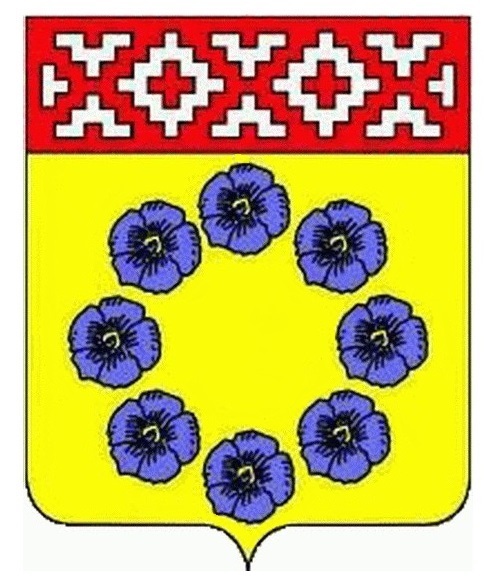                 Перечень сокращений………………………………………………… 3Анализ состояния и перспектив развития системы образования…...4Вводная часть……………………………………………………….4Аннотация…………………………………………………….4Ответственные за подготовку ……………………………….5Контакты………………………………………………………5Источники данных……………………………………………6Паспорт образовательной системы………………………….7Образовательный контекст…………………………………10Особенности образовательной системы……………… …..13Анализ состояния и перспектив развития системы образования: основная часть…………………………………………………….15Сведения о развитии дошкольного образования…………………………………………………15Сведения о развитии начального общего образования, основного общего образования, среднего общего образования…………………………………………………22Сведения о развитии дополнительного образования детей и взрослых……………………………………………………36Развитие системы оценки качества образования и информационной прозрачности системы образования………………………………………………….42Выводы и заключенияВыводы………………………………………………………44Планы и перспективы развития системы образования………………………………………………….45Показатели мониторинга системы образования…………………….46Перечень сокращенийI. Анализ состояния и перспектив развития системы образования1. Вводная часть1.1. АннотацияЕжегодный отчет об анализе состояния и перспектив системы образования  Пестяковского муниципального района по итогам 2022 года подготовлен на основе мониторинга образовательных результатов, условий функционирования муниципальной образовательной системы и внешних запросов к системе образования. Доклад включает в себя статистическую информацию, самооценку результатов и условий деятельности, соответствие основным направлениям и приоритетам федеральной, региональной и муниципальной образовательной политики, выявление проблем и постановку задач на предстоящий период развития.Цель  доклада - показать, в какой мере деятельность муниципального органа управления образования обеспечивает полноту предоставляемых образовательных услуг, как реагирует на происходящие изменения, насколько эффективно использует ресурсы и каковы результаты развития муниципальной системы образования района за 2022 год.Отчет адресован широкому кругу читателей: представителям органов законодательной и исполнительной власти, педагогическому сообществу, обучающимся и их родителям (законным представителям), работникам системы образования, общественным организациям, представителям средств массовой информации.1.2. Ответственные лица за подготовкуВ подготовке отчета об анализе состояния и перспектив системы образования Пестяковского муниципального района по итогам 2022 года участвовали: ведущий специалист Отдела образования Пронюшкина Г.Ю., инспектор Отдела образования Романова Н.Г., начальник муниципального учреждения казенного типа  «Методический кабинет» Манакина Э.В. Специалисты  собирали  и готовили статистические данные для анализа, проводили самоанализ состояния системы образования Пестяковского муниципального района, используя официальные сайты образовательных учреждений, а также ежегодные статистические формы отчетности.  Написание и редактирование текста осуществлял   начальник Отдела образования Администрации  Пестяковского муниципального района Соколова Г.Ю.1.3.КонтактыКонтактная информация: 155650, Ивановская область, Пестяковский район, п. Пестяки, ул. Гагарина, д.62, тел. 8 (49346) 2-13-62, эл. почта pesroo@mail.ru Название: Отдел образования Администрации Пестяковского муниципального   районаАдрес: 155 650 Ивановская область, Пестяковский район, п. Пестяки, ул. Гагарина, д.62 Руководитель: Соколова Галина ЮрьевнаКонтактное лицо: Соколова Галина ЮрьевнаТелефон: +7 (49346) 21362Почта: pesroo@mail.ruНазвание: Отдел образования Администрации Пестяковского муниципального районаАдрес: 155 650 Ивановская область, Пестяковский район, п. Пестяки, ул. Гагарина, д.62 Руководитель: Соколова Галина ЮрьевнаКонтактное лицо: Романова Наталья ГеннадьевнаТелефон: +7 (49346) 21362Почта: pesroo@mail.ruНазвание: Отдел образования Администрации Пестяковского муниципального районаАдрес: 155 650 Ивановская область, Пестяковский район, п. Пестяки, ул. Гагарина, д.62Руководитель: Соколова Галина ЮрьевнаКонтактное лицо: Пронюшкина Галина ЮрьевнаТелефон: +7 (49346) 21362 Почта: pesroo@mail.ruНазвание: Муниципальное учреждение казенного типа «Методический кабинет», подведомственное  Отделу образования Администрации Пестяковского муниципального районаАдрес: 155 650 Ивановская область, Пестяковский район, п. Пестяки, ул. Гагарина, д.62Руководитель: Манакина Эльвира ВладимировнаКонтактное лицо: Манакина Эльвира ВладимировнаТелефон: +7 (49346) 21362 Почта: pesroo@mail.ru1.4. Источники данных  Анализ состояния и перспектив развития муниципальной системы образования   Пестяковского муниципального района осуществлен на основе данных Федерального статистического наблюдения  по формам   85-К  «Сведения о деятельности организации, осуществляющей образовательную деятельность по образовательным программам дошкольного образования, присмотр и уход за детьми»,  формам 1- ОД « Сведения об учреждении дополнительного образования детей», формам 1-НД « Сведения о численности детей и подростков в возрасте 7-18 лет, не обучающихся в образовательных учреждениях», формам  ОО-1 « Сведения об организации, осуществляющей подготовку по образовательным программам начального общего, основного общего, среднего общего образования», ежеквартальных и годового отчета о деятельности образовательных учреждений района, с учетом федеральных, региональных  и муниципальных программ.1.5. Паспорт образовательной системы Образовательная политикаПриоритетными направлениями региональной политики в сфере образования являются:- обеспечение доступности и гарантированного права на получение качественного образования каждым ребенком независимо от места его проживания и материального достатка, адаптивность системы образования к уровням и особенностям развития и подготовки обучающихся, воспитанников;- повышение воспитательных функций образовательных организаций, поддержки и развития способностей детей и молодежи;- формирование у обучающихся социальных компетенций и гражданских установок;- развитие системы психолого - педагогического сопровождения детей с особыми образовательными потребностями;- развитие системы оценки качества образования и информационной открытости системы образования;   В рамках муниципальной программы  «Развитие образования Пестяковского муниципального района», утвержденной  постановлением администрации Пестяковского муниципального района от 31.10.2013 года № 400  (с изменениями и дополнениями) решались вопросы предоставления равной доступности услуг дошкольного, общего, дополнительного образования детей, поддержки одаренных детей и молодежи, сохранения и укрепления здоровья обучающихся и воспитанников, привлечения и закрепления молодых педагогических кадров в образовательные организации, организации комплексной безопасности образовательных организаций по шести подпрограммам:-«Развитие дошкольного образования Пестяковского муниципального района»; -«Развитие общего образования Пестяковского муниципального района»;-«Развитие дополнительного образования Пестяковского муниципального района»; - «Формирование культуры здорового и безопасного образа жизни детей Пестяковского муниципального района»; - «Комплексная безопасность  организаций, подведомственных Отделу образования  Пестяковского муниципального района»;  - «Обеспечение деятельности образовательных организаций Пестяковского муниципального района».   Одним из приоритетных направлений развития региональной политики системы образования является также обеспечение доступности и качества дошкольного образования,  в том числе детям до 3-х лет. С целью оказания населению услуг по зачислению детей  в детские сады, ведению учета очередности, снижения коррупционных рисков в сфере дошкольного образования функционирует автоматизированная информационная система «Электронная  очередь в ДОУ». Качественным показателем функционирующей в Пестяковском муниципальном районе  системы дошкольного образования является 100% охват детей дошкольными услугами от количества поданных заявлений от родителей. Приоритетным направлением стала организация доступной среды для детей с ОВЗ и детей-инвалидов. В муниципалитете разработана «дорожная карта», позволяющая создавать условия для данной категории детей.    В 2022 году две школы (Филятская ОШ и Нижнеландеховская ОШ) реализовывали проект «Цифровая образовательная среда». В Нижнеландеховской ОШ открыта Точка роста естественно - научной направленности. Продолжается реализация проектов «Дистанционное обучение школьников Ивановской области, в том числе из малокомплектных и отдаленных сельских школ»,  «Электронная школа».       Цель проекта ЦОС: создание условий для внедрения  современной и безопасной цифровой образовательной среды, обеспечивающей формирование ценности к саморазвитию и самообразованию у обучающихся образовательных организаций всех видов и уровней, путем обновления информационно-коммуникационной инфраструктуры, подготовки кадров.   В рамках данного проекта поступило компьютерное оборудование:  ноутбуки и  МФУ, программное обеспечение.          ИнфраструктураМуниципальный уровень управления образованием представлен Отделом       образования Администрации Пестяковского муниципального района. На неговозложена функция  по осуществлению управления учебными заведениями общего образования, т. е. структура управления муниципальным образованием носит двухзвенный характер.   Внутренний финансовый контроль за использованием средств местного бюджета, субвенций и субсидий, полученных из других бюджетов, целевых средств осуществлялся Отделом образования Администрации Пестяковского муниципального района и другими надзорными органами. Основной целью внутреннего финансового контроля являлось подтверждение достоверности   бухгалтерского учета и отчетности учреждений, подведомственных Отделу образования.      Информационное обеспечение осуществлялось через официальные сайты образовательных учреждений и Отдела образования, методическое и кадровое  - через МУКТ « Методический кабинет».    Общая характеристика сети образовательных организаций    Сеть образовательных учреждений Пестяковского муниципального района в 2022 году была представлена  4 общеобразовательными учреждениями (муниципальное бюджетное общеобразовательное учреждение  «Пестяковская средняя школа», муниципальное казенное общеобразовательное учреждение Филятская основная школа, муниципальное казенное общеобразовательное учреждение Нижнеландеховская основная школа, муниципальное казенное общеобразовательное учреждение Беклемищенская начальная школа – детский сад), двумя дошкольными образовательными учреждениями (муниципальное казенное дошкольное образовательное учреждение детский сад №1 п. Пестяки, муниципальное казенное дошкольное учреждение детский сад «Солнышко» п. Пестяки) и одним учреждением дополнительного образования (муниципальное бюджетное учреждение дополнительного образования «Пестяковский Дом детского творчества»).      В посёлке Пестяки находится одно общеобразовательное учреждение, два дошкольных учреждения и одно учреждение дополнительного образования, позволяющие предоставлять все виды образовательных услуг.    На селе функционируют три общеобразовательных учреждения, одно из них – начальная школа - детский сад. Расположение школ на территории городского и сельских поселений осуществляется с учетом радиуса обслуживания.  Транспортному обслуживанию подлежат школьники, проживающие на расстоянии свыше 2 км. Подвоз осуществлялся по 6 школьным маршрутам для 41 нуждающегося школьника до места учебы и обратно 4 единицами школьного транспорта.1.6. Образовательный контекстЭкономические характеристикиПестяковский муниципальный район находится в восточной части Ивановской области. Центр района – пгт. Пестяки, который является одним из малых поселков России. Он удален от областного центра на 120 км. И на такое же расстояние от крупного промышленного областного центра Нижегородской области - Нижнего Новгорода. По району проходит автомагистраль федерального значения Ростов - Нижний Новгород. Внутрирайонное сообщение автобусное. Численность проживающего населения в  2022 году – 4854 человека  (2021 году  - 5 269 человек, в 2020 году - 5422чел.) В том числе городского населения в 2021 году  - 3 076 человек (в 2020 году - 3165 человек). Есть необходимая сеть дошкольных, образовательных, медицинских и культурных учреждений. Район имеет развитую телефонную сеть, дороги с твердым асфальтовым покрытием.
     Пестяковский муниципальный район входит в число наиболее благоприятных  в экологическом отношении зон Ивановской области и обладает богатейшими возможностями для развития агро и экотуризма, рекреационной (восстановительно-оздоровительной) деятельности. Край уникален по природно-климатическим и экологическим условиям. А именно: отсутствие в районе предприятий загрязняющих атмосферу позволяет говорить о чистоте воздушного и водного бассейна. Находясь в окружении больших водных бассейнов и лесных массивов, он имеет особый микроклимат стабильной влажности и розы ветров.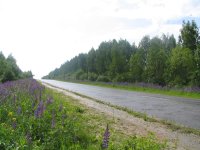 Уникальной особенностью обладает и водный бассейн. Здесь много источников, родников, чистых рек. Главная особенность воды в том, что она имеет стандарт «чистой». Проведенные анализы показывают, что вода соответствует нормам СанПина по всем исследуемым показателям, в ней нет как излишнего наполнения минералами, так и нехватки составляющих элементов. Эти свойства представляют собой важный лечебно-очистительный ресурс.Пестяковский муниципальный район входит в число наиболее благоприятных в экологическом отношении зон Ивановской области. Московским фондом  по экологии району была вручена Медаль "Экологически чистый район".
      Природа края чарует красотой среднерусского пейзажа: озерами и реками, лесами, душистыми лугами и привлекает внимание туристов и отдыхающих. Множество рек на местности имеют большую извилистость, разнообразие береговых ландшафтов и растительности. Так, река Лух является Всероссийским байдарочным маршрутом.Муниципальное образование «Пестяковский район» Ивановской области расположено на границе трех областей: Ивановской, Владимирской и Нижегородской.  Расстояние до г. Москвы составляет около 600 км. Территория района составляет 112 тыс. га. В состав района входят 2 сельских поселения: Пестяковское сельское поселение, Нижнеландеховское сельское поселение, а также Пестяковское городское поселение. Почти 68% площади района занимают леса, богатые грибами и ягодами.
Промышленность района развивается в основном за счет малых форм хозяйствования. Промышленными предприятиями района производятся изделиянародно - художественных промыслов.     С мая 2010 года в районе осуществляется производство готовых металлических конструкций – спортивного оборудования (тренажеров) на базе завода Бубновского «Кинезис».Важнейшим сектором экономики района является потребительский рынок, представляющий собой разветвленную сеть предприятий торговли, общественного питания и сферы услуг. В  целом рынок товаров и услуг Пестяковского муниципального района можно охарактеризовать как стабильный и сбалансированный между спросом и предложением. Товарная насыщенность соответствует уровню платежеспособности населения.Продовольственные магазины имеют ассортимент товаров, в целом удовлетворяющий запросы покупателей. Значительно увеличилась продажа товаров новыми коммерческими структурами. Райпо, МУП «Пестяковское ЖКХ,  «Пестяковское ЖРЭУ» и большая часть индивидуальных предпринимателей практически не имеют налоговой задолженности.
Широкую известность у потребителей далеко за пределами Ивановской области имеют предприятия легкой промышленности, занятые традиционной ажурной вышивкой. Их уникальные изделия можно встретить в магазинах Москвы, С.-Петербурга и даже за рубежом.Уникальным по своему производству является ООО «Кинезис», производящее реабилитационные тренажеры доктора Бубновского, которые пользуются популярность по всей России и за рубежом.      Анализ трех предшествующих лет показывает, что в районе отмечается стабильность  развития малого и среднего предпринимательства.           В социальной сфере Пестяковского муниципального района отмечаются положительные тенденции, происходящие в результате реализации ряда социально - значимых областных и районных целевых программ по модернизации  и развитию системы общего образования, здравоохранения,  физической культуры и спорта.Демографические характеристикиНаселение по возрастам: от 0 до 4 лет – 127 человек; от 5 до 9 лет – 221 человек; от 10 до 14 лет – 232 человека; от 15 до 19 лет –178 человек; от 20 до 24 лет – 151 человек; от 25 до 29 лет – 163 человека; от 30 до 34 лет – 355 человек; от 35 до 39 лет- 315 человек; от 40 до 44 лет – 291 человек; от 45 до 49 лет – 353 человека; от 50 до 54 лет – 353 человека; от 55 до 59 лет- 426 человек; от 60 до 64 лет – 526 человек; от 65 до 69 лет – 451 человек; от 70 и старше – 812 человек. Итого: 4854 человек.С каждым годом население муниципального района в возрасте от 70 лет и старше увеличивается, а в возрасте от 5 до 17 лет уменьшается в связи с миграционными процессами и старением населения.Занятость населенияАнализ структуры численности работников организаций по видам экономической деятельности показывает следующее:*  розничная и оптовая торговля- 83,9%; *  образование- 94,9%; *  здравоохранение- 103,5%; *  культура – 94,6%;*государственное управление и обеспечение военной безопасности – 93,4%;* деятельность администрации и сопутствующие дополнительные услуги – 132,7%;* деятельность финансовая и страховая – 118%.Уровень безработицы в 2022 году -0,6% (за 2021 год – 1,4%, за 2020 год  составил 2,6 %). Численность граждан, получивших статус безработного в 2022 году –85 (в 2021 году – 144, в 2020 году -284) , из них в возрасте от 16-17 лет в 2022 году – 0 (в 2021 году – 1, в 2020 году – 0 человек), от 18-19 лет в 2022 году – 0 (в 2021 году – 2, в 2020 году - 6 человека), от 20-24 лет в 2022 году - 1 (в 2021 году – 4, в 2020 году - 21 человек), от 25-29 лет – 3 (в 2021 году 61, в 2020 году – 21 человек),  от 30-34 лет в 2022 году – 30, от 35 – 49 лет в 2022 году – 30, в 2022 году 50 лет и старше – 50 (в 2021 году – 74, в 2020 году– 101 человек).1.7. Особенности образовательной системы    Отличительной особенностью муниципальной системы образования Пестяковского муниципального района является то, что она базируется на муниципальной форме собственности и управляется органом местного самоуправления, который несёт ответственность перед государством за реализацию конституционного права граждан на образование.    Особенностью является также то, что в районе отсутствуют учреждения профессионального образования, коррекционные учреждения. Доступность данного образования в пределах 30 – 120 км.  от районного центра.  Если проанализировать возрастной уровень педагогического состава Пестяковского района, то стаж работы в 2022 году свыше 20 лет и более -34 человека (79%), в 2021 году - свыше 20 лет – 21 человек  (88 %), в 2022 году от 15 до 20 лет – 4 человека (9%),  в 2021 году от 15 до 20 лет – 1 педагог (4 %), в 2022 году от 10 лет до 15 лет – 2 человека (5%), в 2021 году  от 10 до 15 лет – 0 человек (0 %), в 2022 году от 5 до 10 лет 0 человек (0%), в 2021 году  от 5 до 10 лет – 1 педагог (4%), в 2022 году до 5 лет 3 человека (7%), в 2021 году до 5 лет - 1 педагог (4 %). Средний возраст педагогических работников составляет 50- 55  лет.   В последние годы много усилий было направлено на повышение доступности дошкольного образования. В результате в дошкольные образовательные учреждения отсутствует очередность по всем категориям детей.   Чтобы повысить доступность общего образования для сельских школьников, малокомплектные школы района используют  портал дистанционного обучения школьников Ивановской области на базе ОГБУ Центр оценки качества образования. Для предоставления сельскому населению услуг по дошкольному образованию в малокомплектных школах имеется дошкольная  группа в МКОУ Беклемищенской НШ-ДС.Дополнительное образование детей направлено на формирование и развитие творческих способностей детей, удовлетворение их индивидуальных потребностей в интеллектуальном, нравственном  и физическом совершенствовании, формирование культуры здорового и безопасного образа жизни. Программой «Развитие образования Пестяковского муниципального района» предусмотрено поощрение одаренным детям и талантливой молодежи в  размере 17,0 тыс. рублей. В 2022 году призами и сувенирами поощрили 40 детей района за активное участие в разных видах деятельности. Все школы    района используют в своей работе   новую систему оплаты труда.2. Анализ состояния и перспектив развития системы образования: основная часть.2.1.Сведения о развитии дошкольного образованияСистема дошкольного образования постоянно изменяется, совершенствуется, обновляется. Она выполняла и выполняет важнейший социальный заказ общества, является одним из факторов его развития. В рамках муниципальной программы « Развитие образования Пестяковского муниципального района» подпрограммы « Развитие дошкольного образования» намечены мероприятия и показатели эффективности по предоставлению населению услуг по дошкольному образованию. Сегодня требования высокого качества предъявляются ко всем уровням обучения, в том числе и к дошкольному образованию. Для удовлетворения потребности населения в услугах дошкольного образования функционируют 2 дошкольных образовательных учреждения (7 групп)  и 1 дошкольная группа при школе. Охвачено услугами дошкольного образования 98% детского населения.Контингент  В дошкольные образовательные учреждения принимаются дети с двух месяцев до семи лет.Доступность дошкольного образования (отношение численности детей в возрасте от 3 до 7 лет, получивших дошкольное образование в текущем году, к сумме численности детей в возрасте от 3 до 7 лет, получающих дошкольное образование в текущем году и численности детей в возрасте от 3 до 7 лет, находящихся в очереди на получение в текущем году дошкольного образования) составляет 100%.    Охват детей дошкольными образовательными организациями (отношение численности детей, посещающих дошкольные образовательные организации, к численности детей в возрасте от 2 месяцев до 7 лет включительно, скорректированной на численность детей соответствующих возрастов, обучающихся в общеобразовательных организациях) – 78%.Таблица 1             Динамика охвата детей от 2 месяцев до 7 летВ 2018, 2019, 2020, 2021, 2022 годах показатель незначительно, но  увеличивается.  Удельный вес численности воспитанников частных дошкольных образовательных организаций в общей численности воспитанников дошкольных образовательных организаций -0%.  В районе нет необходимости в частных дошкольных организациях, так как очередность в муниципальных дошкольных учреждениях отсутствует.   Удельный вес численности детей, обучающихся в группах кратковременного пребывания, в общей численности воспитанников дошкольных образовательных организаций- 0%. Все воспитанники дошкольных учреждений посещают детские сады  полный день.Кадровое обеспечениеВажнейшим фактором развития дошкольных образовательных учреждений является высокая эффективность их кадровой политики. Педагогическими кадрами детские сады укомплектованы в полном объеме.    В 2018 году в дошкольном образовании работало 17 воспитателей. Стаж работы более 20 лет – 13 человек (76,6%), от 15 до 20 лет – 2 человека (11,8%), от 10 до 15 лет – 1 человек (5,8%), от 5 до 10 лет – 0 человек, до 5 лет – 1 человек (5,8%).В 2019 году работало 17 воспитателей, стаж работы более 20 лет – 12 человек (70,5%), от 15 до 20 лет – 1 человек (5,8%), от 10 до 15 лет – 1 человек ( 5,8%), от 5 до 10 лет – 0 человек (0%), до 5 лет - 3 человека (17,9%).В 2020 году работало 15 воспитателей, стаж работы более 20 лет – 9 человек (60%), от 15 до 20 лет – 1 человек (6%), от 10 до 15 лет – 2 человека (14%), от 5 до 10 лет – 0 человек (0%), до 5 лет – 3 человека (20%).В 2021 году работало 15 воспитателей, стаж работы более 20 лет – 9 человек (60%), от 15 до 20 лет – 1 человек (6%), от 10 до 15 лет – 2 человека (14%), от 5 до 10 лет – 0 человек (0%), до 5 лет – 3 человека (20%).В 2022 году работало 13 воспитателей, стаж работы более 20 лет (70%), от 15 до 20 лет - 2 человека (15%), от 10 до 15 лет – 0 человек (0%),  от 5 до 10 лет 0 человек (0%), до 5 лет -2 человека (15%).  В последние пять лет значительно увеличилась заработная плата педагогических работников. Отношение среднемесячной заработной платы педагогических работников дошкольных образовательных организаций к среднемесячной заработной плате в сфере общего образования в субъекте Российской Федерации (по государственным и муниципальным образовательным организациям) составляет 100%.Материально-техническое и информационное обеспечениеСостояние материально-технической базы дошкольных учреждений является основой для осуществления качественной образовательной деятельности детских садов, главной составляющей реализации целей и задач образовательного процесса. В дошкольных учреждениях созданы материально-технические условия на хорошем уровне, способствующие всестороннему развитию детей, комфортному их пребыванию в детских садах. Все системы жизнеобеспечения (водоснабжение, канализация, отопление, освещение) находятся в исправном состоянии. Техническое состояние дошкольных учреждений соответствует санитарным нормам, технике безопасности. Участки детских садов озеленены, на прогулочных площадках имеются малые архитектурные формы (игровое оборудование). Все внутренние помещения учреждений  соответствуют санитарным нормам, технике безопасности, пожарной безопасности. В дошкольных учреждениях ежегодно производится косметический ремонт помещений, что позволяет соблюдать санитарные и гигиенические требования к условиям воспитания и образования. В 2022 году в рамках регионального проекта «Создание безопасных условий в доршкольных образовательных организациях Ивановской области» в детском саду «Солнышко» были выполнены работы по капитальному ремонту по замене оконных блоков и канализации. Площадь помещений, используемых непосредственно для нужд дошкольных образовательных организаций, в расчете на одного воспитанника – 15,9 кв.м., что соответствует нормам СанПин.Удельный вес числа организаций, имеющих водоснабжение, центральное отопление, канализацию, в общем числе дошкольных образовательных организаций:водоснабжение – 100%;центральное отопление -100%;канализацию – 100%. Удельный вес числа организаций, имеющих физкультурные залы, в общем числе дошкольных образовательных организаций составляет 100%.    Удельный вес числа организаций, имеющих закрытые плавательные бассейны, в общем числе дошкольных образовательных организаций- 0%,  так как установка бассейнов не предусмотрена проектами зданий.   Число персональных компьютеров, доступных для использования детьми, в расчете на 100 воспитанников дошкольных образовательных организаций - 0%. Но имеются компьютеры для педагогических работников, которые используются в работе с детьми.Условия получения дошкольного образования лицами с ограниченными возможностями здоровья и инвалидамиВ дошкольных образовательных учреждениях района  установлены пандусы и поручни к зданиям детских садов, закуплено оборудование для проведения физкультурных занятий. В детском саду   «Солнышко» и детском саду №1 оборудованы сенсорные комнаты, которые  предназначены для снятия психологических нагрузок, для расслабления, релаксации  воспитанников.  Согласно мониторингу удельный вес численности детей с ограниченными возможностями здоровья в общей численности воспитанников дошкольных образовательных организаций – 0 %.Структура численности детей с ограниченными возможностями здоровья, обучающихся в группах компенсирующей, оздоровительной и комбинированной направленности дошкольных образовательных организаций (за исключением детей-инвалидов), по видам групп: группы компенсирующей направленности, в том числе для воспитанников: 0%; с нарушениями слуха: глухие, слабослышащие, позднооглохшие: 0%;с тяжелыми нарушениями речи: 0%; с нарушениями зрения: слепые, слабовидящие: 0%; с умственной отсталостью (интеллектуальными нарушениями): 0%; с задержкой психического развития: 0%; с нарушениями опорно-двигательного аппарата: 0 %; с расстройствами аутистического спектра: 0%; со сложными дефектами (множественными нарушениями): 0%; с другими ограниченными возможностями здоровья: 0%; группы оздоровительной направленности, в том числе для воспитанников: 0%; с туберкулезной интоксикацией: 0%;часто болеющих: 0%; других категорий, нуждающихся в длительном лечении и проведении специальных лечебно-оздоровительных мероприятий: 0%; группы комбинированной направленности: 0%.В 2022 году удельный вес численности детей -  инвалидов составил 0,9%. Структура численности детей-инвалидов, обучающихся в группах компенсирующей, оздоровительной и комбинированной направленности дошкольных образовательных организаций, по видам групп: группы компенсирующей направленности, в том числе для воспитанников: 0%; с нарушениями слуха: глухие, слабослышащие, позднооглохшие: 0%;с тяжелыми нарушениями речи: 0%; с нарушениями зрения: слепые, слабовидящие: 0%; с умственной отсталостью (интеллектуальными нарушениями): 0%; с задержкой психического развития: 0%; с нарушениями опорно-двигательного аппарата: 0%; с расстройствами аутистического спектра: 0%; со сложными дефектами (множественными нарушениями): 0%; с другими ограниченными возможностями здоровья: 0%; группы оздоровительной направленности, в том числе для воспитанников: 0%; с туберкулезной интоксикацией: 0%;часто болеющих: 0%; категорий, нуждающихся в длительном лечении и проведении специальных лечебно-оздоровительных мероприятий: 0%; группы комбинированной направленности: 0%.В 2021 году удельный вес численности детей -  инвалидов составил 0,7%. Структура численности детей-инвалидов, обучающихся в группах компенсирующей, оздоровительной и комбинированной направленности дошкольных образовательных организаций, по видам групп: группы компенсирующей направленности, в том числе для воспитанников: 0%; с нарушениями слуха: глухие, слабослышащие, позднооглохшие: 0%;с тяжелыми нарушениями речи: 0%; с нарушениями зрения: слепые, слабовидящие: 0%; с умственной отсталостью (интеллектуальными нарушениями): 0%; с задержкой психического развития: 0%; с нарушениями опорно-двигательного аппарата: 0%; с расстройствами аутистического спектра: 0%; со сложными дефектами (множественными нарушениями): 0%; с другими ограниченными возможностями здоровья: 0%; группы оздоровительной направленности, в том числе для воспитанников: 0%; с туберкулезной интоксикацией: 0%;часто болеющих: 0%; категорий, нуждающихся в длительном лечении и проведении специальных лечебно-оздоровительных мероприятий: 0%; группы комбинированной направленности: 0%. Процент детей-инвалидов постоянный.Пропущено дней по болезни одним ребенком в дошкольной образовательной организации в год: в 2022 году – 4 человека, в 2021 году – 4, в 2020 году -2,  в 2019 году – 4, в 2018 году – 4, в 2017 году  - 8. Наблюдается стабильная динамика в на протяжении двух лет.Таблица 2 Динамика пропущенных дней на одного воспитанникаСеть дошкольных образовательных организацийВ 2013 году было введено новое здание под детский сад. В последующие годы необходимости в увеличении сети дошкольных учреждений не было. Все желающие могли получить дошкольную услугу при подаче заявления.Темп роста числа дошкольных образовательных организаций- 0%. Нет необходимости в строительстве дошкольных учреждений, мест для воспитанников в дошкольных образовательных учреждениях достаточно.Финансово-экономическая деятельность Общий объем финансовых средств, поступивших в дошкольные образовательные организации, в расчете на одного воспитанника в 2022 году -186,3 тыс. рублей, в 2021 году – 125, 3 тыс. руб., в 2020 году – 110,1 тыс. руб., в 2019 году – 104,3 тыс. руб., в 2018 году – 86,2 тыс. руб., в 2017 году -  90,1 тыс. руб.). Объем финансовых средств за последний год вырос  на 15,2 тыс. руб.Таблица 3 Объем финансовых средств на одного воспитанника дошкольного учрежденияУдельный вес финансовых средств от приносящей доход деятельности в общем объеме финансовых средств дошкольных образовательных организаций составляет в 2022 году – 4,9%, в 2021 году – 7,7%, в 2020 году – 7,7%, в 2019 году – 9,3%, в 2018 году – 9,9%, в 2017 году -  9,4 %).  Снижение объясняется уменьшением количества детей.По сравнению с прошлыми годами удельный вес незначительно менялся в связи миграционными процессами.Удельный вес числа организаций, здания которых находятся в аварийном состоянии, в общем числе дошкольных образовательных организаций – 0%.Здания дошкольных учреждений поддерживаются в удовлетворительном состоянии за счет ежегодных текущих ремонтов проблемных участков.Удельный вес числа организаций, здания которых требуют капитального ремонта, в общем числе дошкольных образовательных организаций – 0%. В рамках независимой оценки исследовалось качество образовательной деятельности дошкольных образовательных организаций Пестяковского муниципального района Ивановской области. Более 95% получателей услуг по дошкольному образованию удовлетворены качеством услуги,  комфортностью условий, открытостью, доступностью информации и доброжелательностью работников. Таблица 4  Мониторинг удовлетворенности услугами дошкольного образования в 2022 году Общее количество баллов у детского сада «Солнышко» 92,5, общее количество баллов у детского сада №1 – 98,4. Общее количество баллов по муниципалитету – 95,5.ВыводыВ целом система дошкольного образования стабильно функционирует и развивается. За последние годы ликвидирована очередность в детские сады. Уровень заработной платы педагогических работников дошкольных учреждений с каждым годом повышается и соответствует мероприятиям « дорожной карты». С целью оказания населению услуг по зачислению детей  в детские сады, ведению учета очередности, снижения коррупционных рисков в сфере дошкольного образования функционирует автоматизированная информационная система «Электронная  очередь в ДОУ».Уровень родительской платы регламентируется и меняется незначительно.  Материально-техническая база дошкольных образовательных учреждений района находится в удовлетворительном состоянии благодаря ежегодным текущим ремонтам. Сеть детских садов на протяжении последних семи лет остается стабильной. 2.2. Сведения о развитии начального общего образования, основного общего образования и среднего общего образованияВ 2022 году возможность получения качественного общего образования была предоставлена всем участникам образовательного процесса. Деятельность управления образования и общеобразовательных учреждений   была направлена на решение вопросов обеспечения доступности и качества общего образования, организации образовательного процесса и контроля освоения выпускниками общеобразовательных программ  основного и среднего общего образования в соответствии с требованиями федерального государственного образовательного стандарта.КонтингентВ 2022 году обучение в школах проводилось в одну смену. Режим работы школы – пятидневная учебная неделя во всех классах. Продолжительность одного урока 45 минут. Для первых  классов  продолжительность урока составляла 35 минут. Во второй половине дня работал центр досуговой деятельности на базе Пестяковской средней школы, проводились  индивидуальные консультации, кружки, факультативы, спортивные секции, а также общешкольные и классные творческие мероприятия.  В  2017 году – 416 человек, в 2018 году – 378 человек, в 2019 году – 372 человека, в 2020 году – 365 человек, в 2021 году – 366 человек, в 2022 году – 366 человек.  Нестабильная динамика  в численности обучающихся объясняются миграционными процессами.Таблица 5            Динамика численности обучающихся по годамОхват детей начальным общим, основным общим и средним общим образованием (отношение численности учащихся, осваивающих образовательные программы начального общего, основного общего или среднего общего образования, к численности детей в возрасте 7-17 лет в 2022 году – 69,09%, в 2021 году – 75,6%,  в 2020 году – 69,3%, в 2019 году – 70,32 %, в 2018 году – 74,26%, в 2017 году – 56,67%. Наблюдается небольшое снижение по охвату детей в связи с миграционными процессами в районе. На конец 2022 года  функционировало 4 общеобразовательных учреждения.  Количество учащихся на 1 сентября 2022 года составляло  366 человек. Средняя наполняемость  по району составила 18,2 человек (в 2021 году - 15,8  человек).  В  2016-2017 учебном году – 28, в 2017- 2018 году классов-комплектов насчитывалось 27, в 2018-2019 году – 25, в 2019-2020 году -23, в 2021-2022 учебном году – 22, в 2022-2023 учебном году – 19. Удельный вес численности учащихся общеобразовательных организаций, обучающихся в соответствии с федеральным государственным образовательным стандартом, в общей численности учащихся общеобразовательных организаций – 100%.Оценка родителями учащихся общеобразовательных организаций возможности выбора общеобразовательной организации (оценка удельного веса численности родителей учащихся, отдавших своих детей в конкретную школу по причине отсутствия других вариантов для выбора, в общей численности родителей учащихся общеобразовательных организаций) -100%.    Удельный вес численности лиц, занимающихся во вторую или третью смены, в общей численности учащихся общеобразовательных организаций – 0%. Удельный вес численности лиц, углубленно изучающих отдельные предметы, в общей численности учащихся общеобразовательных организаций -0%.Кадровое обеспечениеВ 2017 году педагогов 40 человек. Из них имеют стаж работы более 20 лет 29 человек (73%), от 15 до 20 лет – 4 человека (9%), от 10 до 15 лет – 2 человека (5%), до 5 лет – 3 человека (8%).  В 2018 году педагогов насчитывалось 34 человека. Из них имеют стаж работы более 20 лет 29 человек (73%), от 15 до 20 лет – 4 человека (9%), от 10 до 15 лет – 2 человека (5%), до 5 лет – 3 человека (8%).В 2019 году педагогов насчитывалось 32 человека. Из них имеют стаж работы более 20 лет  26 человек (82%), от 15 до 20 лет – 2 человека (6%), от 10 до 15 лет – 2 человека (6%), от 5 до 10 лет – 2 человека (6%), до 5 лет – 0 человек (0%).В 2020 году педагогов насчитывалось 32 человека. Из них имеют стаж работы более 20 лет  27 человек (85%), от 15 до 20 лет – 1 человек (3%), от 10 до 15 лет – 2 человека (6%), от 5 до 10 лет – 2 человека (6%), до 5 лет – 0 человек (0%).В 2021 году педагогов насчитывалось 28 человек, из них стаж работы более 20 лет – 23 человека (82%), от 15 до 20 лет – 2 человека (7%), от 10 до 15 лет – 2 человека (7%),  от 5 до 10 лет – 1 (4%) человек, до 5 лет – 0 человек.В 2022 году педагогов насчитывалось 24 человека. Из них стаж работы  более 20 лет – 21 человек (88%), от 15 до 20 лет – 1 человек (4%), от 10 до 15 лет – 0 человек (0%), от 5 до 10 лет – 1 человек (4%), до 5 лет – 1 человек (4%).Кадровое обеспечение общеобразовательных организаций, иных организаций, осуществляющих образовательную деятельность в части реализации основных общеобразовательных программ, а также оценка уровня заработной платы педагогических работников- 100%. Численность учащихся в общеобразовательных организациях в расчете на 1 педагогического работников в 2022 году – 15,  в 2021 году – 13, в 2020 году – 12,2, в 2019 году – 9,54  человек, в 2018 году – 9,22, 2017 году – 10,40.Таблица 6 Численность учащихся на 1 педагогического работникаУдельный вес численности учителей в возрасте до 35 лет в общей численности учителей общеобразовательных организаций  в 2017 году – 13,64 %, в 2018 году – 14,29%, в 2019 году  - 9,38%,в 2020 году – 10,3%, в 2021 году – 10,7%, в 2022 году – 9%. Отношение среднемесячной заработной платы педагогических работников государственных и муниципальных общеобразовательных организаций к среднемесячной начисленной заработной плате наемных работников в организациях, у индивидуальных предпринимателей и физических лиц (среднемесячному доходу от трудовой деятельности) в субъекте Российской Федерации:педагогических работников - всего- 100%;из них учителей – 100%.Условия реализации образовательных программМатериально-техническое и информационное обеспечениеС каждым годом улучшается материально-техническая база образовательных организаций.В 2017 году в МБОУ « Пестяковская СШ» выполнен внутренний ремонт системы теплоснабжения – 31,24  тыс. рублей, приобретены и установлены защитные экраны на теплорадиаторы – 35,9 тыс. руб.; в МКОУ Филятской ОШ  приобретен линолеум, выполнен косметический ремонт спортзала, ремонт печей - 47,5 тыс. рублей; в МКОУ Беклемищенской НШ-ДС  проведена  обработка чердачных перекрытий – 12,0 тыс. руб., приобретено холодильное оборудование -25,0 тыс. руб.; в МКОУ Нижнеландеховской ОШ – обмуровка котлов в котельной, замена колосников – 47,5 тыс. руб. Для всех школ приобретены учебники на сумму 483,317 тыс. руб. ( из местного бюджета – 422,098 тыс. руб., из областного – 61,219 тыс. руб.)В 2018 году установлено видеонаблюдение в МКОУ Филятской ОШ и МКОУ Нижнеландеховской ОШ - 58,0 тыс. руб.; приобретены экраны на теплорадиаторы (15,0 тыс. руб.), установлено частичное ограждение в МКОУ Нижнеландеховской ОШ – 74,0 тыс. руб., отремонтирована система отопления  в МБОУ «Пестяковская СШ» 1500,0 тыс. руб. Улучшены условия для 89% обучающихся.В 2019 году  году проведена работа по укреплению материально-технической базы образовательных организаций. В Филятской основной школе выполнен текущий ремонт помещений при подготовке к новому учебному году на сумму 5082 рубля, проведены в целях пожарной безопасности замеры сопротивления на сумму 12 000 рублей, приобретена столовая посуда на пищеблок на сумму 18 000 рублей,  независимая оценка стоимости кадастровой стоимости земли на сумму  на сумму 24 000 рублей.  В Беклемищенской НШ-ДС приобретен электросчетчик на сумму 1 960 рублей.   В Нижнеландеховской основной школе проведена обработка чердачных перекрытий на сумму 40 000 рублей, независимая оценка стоимости кадастровой стоимости земли на сумму 24 000 рублей, посуда для пищеблока на сумму 11 520,00 рублей. В Пестяковской средней школе  был заменен участок трубопровода и запорной арматуры на сумму 3 565,56 рублей,  замена светильников в 9 кабинетах на сумму 97 771,12 рублей, гидравлические испытания отопительной системы на сумму 9 078,73 рубля, строительные материалы на сумму 36 293,42 рубля, была проведена установка двух терминалов в автобусы на сумму 55 000 рублей. Закуплена компьютерная техника для обучающихся на сумму 118 230,00 рублей.В 2020 году на базе МБОУ «Пестяковская СШ» были реализованы два федеральных проекта -  «Современная школа» и  Успех каждого ребенка». Цель первого проекта: обеспечение возможности изучать предметную область «Технология» и другие предметные области  в кабинетах, имеющих высокооснащенные места.   Учителя – предметники прошли подготовку для преподавания технологии, ОБЖ и информатики на новом оборудовании. В рамках Центра гуманитарного и цифрового профилей функционируют медиа зона, зона коворкинга и шахматная зона, а также предметный кабинет, который оборудован 10 новыми ноутбуками, одним 3Д принтером, наглядными пособиями для преподавания предмета ОБЖ, оборудованием для практических занятий по технологии.Второй проект «Успех каждого ребенка» предоставил возможность отремонтировать спортивный зал Пестяковской средней школы в соответствии с требованиями безопасности и СанПин. В результате реализации этого проекта появился новый спортивный клуб на базе школы, улучшились условия обучения детей.Оснащение кабинетов Центра «Точка роста» и капитальный ремонт спортивного зала позволили  вывести  школу на новый уровень качества образования. На создание Точки роста затрачено  929, 43059 тыс.рублей,  на текущий ремонт двух кабинетов Пестяковской средней школы  -   300,000 тыс. рублей, на приобретение мебели – 200,000 тыс.рублей.В малокомплектных школах района в 2020 году были проведены небольшие работы по текущему ремонту и работы по укреплению материально-технической базы. Затраты составили 176,876 тыс. руб.В 2021 году были проведены мероприятия по подготовке школ к новому учебному году:- противопожарные мероприятия – 3,14 тыс. рублей,- антитеррористические мероприятия – 7,07 тыс. рублей,- санитарно-эпидемиологические мероприятия – 203,628 тыс. рублей,- иные мероприятия, в том числе реализация проекта «Цифровая образовательная среда» – 1386,614 тыс. рублей. Всего на подготовку школ затрачено 1600,452 рубля.В 2022 году  была открыта Точка роста естественно – научной направленности на базе МКОУ Нижнеландеховской основной школы. Отремонтирован кабинет, закуплена мебель на сумму 370,00 тыс. рублей.На противопожарные, антитеррористические, санитарно-эпидемиологические, иные мероприятия по подготовке к новому 2022 году было израсходовано 618,6 тыс. рублей. Общая площадь всех помещений общеобразовательных организаций в расчете на одного учащегося  в 2017 году – 13,78 кв.м., в 2018 году – 14,14 кв. м., в 2019 году – 14,37 кв.м, в 2020 году – 14,65 кв.м., в 2021 году – 14,65 кв.м. , в 2022 году – 12,00 кв.м. Удельный вес числа организаций, имеющих водопровод, центральное отопление, канализацию, в общем числе общеобразовательных организаций:водопровод – 100%;центральное отопление -100%;канализацию -100%.Число персональных компьютеров, используемых в учебных целях, в расчете на 100 учащихся общеобразовательных организаций:всего – 65;имеющих доступ к Интернету – 65.Удельный вес числа общеобразовательных организаций, имеющих скорость подключения к сети Интернет от 1 Мбит/с и выше, в общем числе общеобразовательных организаций, подключенных к сети Интернет – 100%.Таблица 7  Динамика увеличения скорости подключения к сети ИнтернетУсловия получения начального общего, основного общего и среднего общего образования лицами с ограниченными возможностями здоровья и инвалидамиПолучение детьми с ограниченными возможностями здоровья и детьми-инвалидами образования является одним из основных и неотъемлемых условий их успешной социализации, обеспечения их полноценного участия в жизни общества, эффективной самореализации в различных видах профессиональной и социальной деятельности.  Удельный вес численности детей с ограниченными возможностями здоровья, обучающихся в классах, не являющихся специальными (коррекционными), общеобразовательных организаций, в общей численности детей с ограниченными возможностями здоровья, обучающихся в общеобразовательных организациях  в 2017 году -0%, 2018 году -0%, в 2019 году -0%, в 2020 году – 0%, в 2021 году -0%, в 2022 году - 0%. Удельный вес численности детей-инвалидов, обучающихся в классах, не являющихся специальными (коррекционными), общеобразовательных организаций, в общей численности детей-инвалидов, обучающихся в общеобразовательных организациях    в 2017 году – 100%, в 2018 году -100%, в 2019 году -100%, в 2020 году -100%, в 2021 году – 100%, в 2022 году – 100%.Структура численности лиц с ограниченными возможностями здоровья, обучающихся в отдельных классах общеобразовательных организаций и в отдельных общеобразовательных организациях, осуществляющих обучение по адаптированным основным общеобразовательным программам (за исключением детей-инвалидов): с нарушениями слуха: глухие, слабослышащие, позднооглохшие – 0%; с тяжелыми нарушениями речи – 0%; с нарушениями зрения: слепые, слабовидящие – 0%; с умственной отсталостью (интеллектуальными нарушениями) – 0%; с задержкой психического развития - 0%; с нарушениями опорно-двигательного аппарата – 0%; с расстройствами аутистического спектра – 0%; со сложными дефектами (множественными нарушениями) – 0%; с другими ограниченными возможностями здоровья – 0%.Структура численности лиц с инвалидностью, обучающихся в отдельных классах общеобразовательных организаций и в отдельных общеобразовательных организациях, осуществляющих обучение по адаптированным основным общеобразовательным программам:глухие, слабослышащие, позднооглохшие – 0%; с тяжелыми нарушениями речи – 0%; с нарушениями зрения: слепые, слабовидящие – 0%; с умственной отсталостью (интеллектуальными нарушениями) – 0%; с задержкой психического развития - 0%; с нарушениями опорно-двигательного аппарата –0%; с расстройствами аутистического спектра – 0%; со сложными дефектами (множественными нарушениями) – 0%; с другими ограниченными возможностями здоровья – 0%.Укомплектованность отдельных общеобразовательных организаций, осуществляющих обучение по адаптированным основным общеобразовательным программам педагогическими работниками:всего – 0%; учителя-дефектологи – 0%; педагоги-психологи – 0%; учителя-логопеды – 0%; социальные педагоги – 0%; тьюторы – 0%.Качество образованияДеятельность управления образования и общеобразовательных учреждений в 2022   году была направлена на решение вопросов обеспечения доступности и качества общего образования, организации образовательного процесса и контроля освоения выпускниками общеобразовательных программ  основного и среднего общего образования в соответствии с требованиями федерального государственного образовательного стандарта.На конец 2022 года  функционировало 4 общеобразовательных учреждения.  Количество учащихся составляло  360 человек. Средняя наполняемость  по району составила в 2022 году – 18,2 (в 2021 году – 15,8,  в 2020 году – 15,8; 2019 году – 14,8; в 2018 году -14,5, в 2017 году  - 15,6), по городу в 2022 году – 23,00 (в 2021 году – 22,8,  в 2020 году – 22,8, в 2019 году – 23,2, в 2018 году – 23,3, в 2017 году – 15,6). По сравнению с 2021 годом за счет  укрупнения классов-комплектов увеличилась средняя наполняемость по району.Доля выпускников общеобразовательных организаций, успешно сдавших единый государственный экзамен (далее - ЕГЭ) по русскому языку и математике, в общей численности выпускников общеобразовательных организаций, сдавших ЕГЭ по данным предметам – 100%.Среднее значение количества баллов по ЕГЭ, полученных выпускниками, освоившими образовательные программы среднего общего образования в 2022  году:по математике – 48;по русскому языку – 63.Таблица 8 Отрицательная динамика по сравнению с 2021 годом объясняется низкой мотивацией обучающихся.Среднее значение количества баллов по государственной итоговой аттестации (далее - ГИА), полученных выпускниками, освоившими образовательные программы основного общего образования:по математике в 2022 году – 3,0, в 2021 году – 3,7, в 2020 году – 3,5; в 2019 году – 3,8; в 2018 году – 4,4; в 2017 году - 4,3;  по русскому языку в 2022 году – 4,3,  в 2021 году – 3,6, в 2020 году – 3,9; в 2019 году – 3,9; в 2018 году – 4,28;  в 2017 году – 4,3.Удельный вес численности выпускников, освоивших образовательные программы среднего общего образования, получивших количество баллов по ЕГЭ ниже минимального, в общей численности выпускников, освоивших образовательные программы среднего общего образования, сдававших ЕГЭ:по математике – 0%;по русскому языку – 0%.Удельный вес численности выпускников, освоивших образовательные программы основного общего образования, получивших количество баллов по ГИА ниже минимального, в общей численности выпускников, освоивших образовательные программы основного общего образования, сдававших ГИА:по математике – 0%;по русскому языку – 0%.Одним из важных критериев оценки эффективности учебного процесса является единый государственный экзамен. В Пестяковском муниципальном районе государственную итоговую аттестацию проходили 6 одиннадцатиклассников и 31 девятиклассник. По выбору в 11 классе сдавали 5 предметов.В 11 классе  Пестяковской СШ  по математике (базовая часть)  сдали все выпускники. По профильной части математики максимальный балл составил 88 (в 2020-21 году  - 80 баллов, в 2019 году – 72). По русскому языку сдали экзамен 100% учащихся.  Максимальный балл– 91 (в 2020-21 году -78 баллов, в 2019 году – 91). Экзамены по выбору  были сданы учащимися по математике профильной, химии, иностранному языку, истории,  физике, обществознанию, информатике и ИКТ, литературе. Аттестаты получили все выпускники 11 класса.В 9-х классах государственная итоговая аттестация была проведена по 7 предметам   По русскому языку в 2022 году на «4» и «5» сдали экзамен 27 человек (87%), на «3» - 4(13%).   В 2021 году  на «4» и «5» сдали 38 учащихся (73%), на «3» - 14  (27%) , в 2019 году  по русскому языку на оценку «5» и «4» сдали 26 учащихся (63%),  на «3» - 15 учащихся (37%). По математике в 2020 году на «4» и «5» сдали 33 учащихся (63%), на «3» - 19 человек (37%). В 2019 году математику не сдавали.Статистика результатов Всероссийских проверочных работ и диагностических работ  показала неплохие знания учащихся.  Участие во всероссийских проверочных работах было добровольным. Приняли участие учащиеся 4 общеобразовательных учреждений по 11  предметам. Высокий уровень качественной успеваемости отмечается по русскому языку и окружающему миру, истории.Обучающиеся 4-х классов приняли участие в ВПР по математике, русскому языку и окружающему миру. Пятиклассники участвовали в ВПР по русскому языку, по биологии, истории, математике; шестиклассники  -  по математике, русскому языку, обществознанию, истории, географии; семиклассники – по обществознанию, географии, биологии, физике, по русскому языку, математике, истории, немецкому языку, английскому языку;  восьмиклассники – по географии, биологии, физике, истории, русскому языку, математике, химии, обществознанию.Задания для работ и критерии оценивания разрабатывались на федеральном уровне, которые передавались напрямую школам через информационный портал ВПР (https://vpr.statgrad.org/).  Наглядным показателем качества образования являются результаты предметных олимпиад. В 2016-2017 учебном году на муниципальном уровне  проведены олимпиады по 21 предмету. Количество участников муниципального уровня – 194, победителей – 33, призеров – 36. В 2018 году на региональном уровне олимпиады один победитель по двум предметам, в 2019 году победителей и призеров не было. В 2020 году призером по ОБЖ на региональном уровне стал обучающийся МБОУ « Пестяковская СШ». В ноябре-декабре 2021 года проведен школьный этап всероссийской олимпиады школьников по 16 учебным предметам. В нем приняли участие 266 человек из трех школ района. Победителей и призеров школьного этапа – 106 человек. Самыми востребованными были предметы: география, русский язык, история, обществознание, ОБЖ, физическая культура. В муниципальном этапе  всероссийской олимпиады школьников приняли в 2021-2022 учебном году участие 46 обучающихся 7-11 классов. Число победителей и призеров составило 29 учащихся (63%) от общего количества участников. По сравнению с прошлым 2020 годом наблюдается динамика роста победителей и призеров на 7%.Статистика результатов проведения муниципального этапа всероссийской олимпиады школьников:   в 2020-2021 учебном году всего в муниципальном этапе приняло участие 57 учеников 7-11 классов. общее число победителей и призеров муниципального этапа – 32 учащихся,  – победителей 15, призёров -17 человек, т.е. 56% от общего количества участников. В муниципальном этапе ВОШ принимали участие только 2 школы: Нижнеландеховская ОШ и Пестяковская СШ. Следует отметить, что некоторые учащиеся стали победителями и призерами сразу по нескольким олимпиадам.  От Пестяковского района принял участие в областном этапе ВОШ один обучающийся Пестяковской средней школы. В 2022  году  школьный этап олимпиады проводился в трех общеобразовательных учреждениях по 17 предметам, участников было 188 человек, из них победителей и призеров 73 обучающихся (39%) от общего количества участников. Наиболее востребованными были следующие предметы: география, русский язык, история, обществознание, ОБЖ и физическая культура. Муниципальный этап ВСОШ был проведен по 7 предметам. Наибольшее количество участников было по литературе, ОБЖ и истории. В данном этапе приняли участие 41 учащийся 7-11 классов. Число победителей и призеров муниципального этапа – 14 человек (37%) от количества участников. В региональном этапе ВСОШ приняли участие 3 человека по истории и ОБЖ.Таблица 10  Результаты регионального этапа  всероссийской олимпиады школьников Сохранение здоровьяВ целях создания необходимых условий для развития физической культуры и спорта в районе проводились массовые мероприятия по укреплению здоровья обучающихся, формирования культуры здорового образа жизни. Во всех школах имеется третий урок физкультуры, на котором используются новые методики и технологии физического воспитания и преподавания физической культуры. Во всех образовательных организациях Пестяковского муниципального района продолжают работу кабинеты здоровья, функционируют уголки здоровья, которые пропагандируют ценности здорового образа жизни. В учебно-воспитательном процессе использовались новые технологии: физкультурные занятия с использованием тренажеров. В районе проводится Спартакиада школьников, школьные и муниципальные этапы Всероссийских спортивных соревнований школьников «Президентские состязания», «Президентские спортивные игры», фитнес - фестивали,  развивается волонтерское движение. В целях привлечения обучающихся к систематическим занятиям физической культурой и спортом работали два спортивных клуба на базе Нижнеландеховской основной школы, один клуб на базе Пестяковской средней школы.В рамках оздоровительной работы проводится мониторинг состояния здоровья школьников. Наши школьники ежегодно проходят медицинские осмотры. С 1 группой здоровья наблюдается положительная динамика, по 2 группе здоровья положительная динамика количества детей. Вторая группа здоровья  подразумевает небольшие  функциональные отклонения. Таблица 11                              Группы здоровья Удельный вес лиц, обеспеченных горячим питанием, в общей численности обучающихся общеобразовательных организаций в 2022 году – 86%, в 2021 году – 89%, в 2020 году – 96%,  в 2019 году – 92%, в 2018 году – 87%, в 2017 году –99,52% от общего количества обучающихся,  в 2016 году -  73,8%.  Уменьшение охвата обучающихся питанием в 2022 году объясняется повышением цен на продукты питания.Одним из приоритетных направлений остается охрана здоровья обучающихся. В муниципалитете в рамках муниципальной программы «Развитие образования Пестяковского муниципального района» предусмотрено льготное питание учащихся. В 2022 и  2021 г.г. для 1-4 классов – 63 рубля 03 копейки на одного ребенка в день, в 2020 году  - для 1-4 классов из расчета 61 рубль 20 копеек  на 1 ребенка;  на детей 5-11 классов из малообеспеченных  и малоимущих семей, детей с ОВЗ, детей-сирот и опекаемых для малокомплектных школ и Пестяковской СШ от 30 до 36 рублей на одного ребенка на 81 ребенка.Таблица 12                              Охват горячим питанием Удельный вес числа организаций, имеющих физкультурные залы, в общем числе общеобразовательных организаций  составляет  100%.Сеть образовательных организацийСеть общеобразовательных учреждений в 2022 году  стабильна и составляет 4 общеобразовательных учреждения. Темп роста числа общеобразовательных организаций – 0 %. Финансово-экономическая деятельность Общий объем финансовых средств, поступивших в общеобразовательные организации, в расчете на одного учащегося. В 2022 году – 110, 79 тыс. руб., в 2021 году – 100,72тыс. руб. , в  2020 году – 106,47 тыс. руб., в 2019 году – 92,22 тыс. руб., в 2018 году – 95,57 тыс. руб. в 2017 году – 80, 72 тыс. руб.Таблица 13  Объем финансовых средств на одного обучающегосяУдельный вес финансовых средств от приносящей доход деятельности в общем объеме финансовых средств общеобразовательных организаций в 2022 году - 0,00%.Таблица 14           Распределение расходов по уровням бюджетовОбеспечение безопасностиСистема мер обеспечения безопасности детей и сотрудников в школах носит комплексный характер. Это состояние защищенности школы от реальных и прогнозируемых угроз социального, техногенного и природного характера. Она представляет собой совокупность предусмотренных законодательством мер и мероприятий правового, организационного, технического, психолого-педагогического, кадрового и финансового характера, осуществляемых персоналом под руководством директора школы, органов управления образованием и органов местного самоуправления во взаимодействии с правоохранительными структурами, вспомогательными службами и общественными организациями с целью обеспечения безопасного функционирования нашей школы. В последние три года наблюдается положительная динамика по укреплению безопасности школ: 100% учреждений имеют видеонаблюдение, в 25% школ от общего количества установлена электронная проходная, во всех учреждениях имеется пожарная сигнализация,  «тревожные кнопки».Удельный вес числа организаций, имеющих пожарные краны и рукава, в общем числе общеобразовательных организаций – 0%.Удельный вес числа организаций, имеющих дымовые извещатели, в общем числе общеобразовательных организаций – 100%.Удельный вес числа организаций, имеющих "тревожную кнопку", в общем числе общеобразовательных организаций – 100%. Удельный вес числа организаций, имеющих охрану, в общем числе общеобразовательных организаций – 100%. Удельный вес числа организаций, имеющих систему видеонаблюдения, в общем числе общеобразовательных организаций - 100%. Удельный вес числа организаций, здания которых находятся в аварийном состоянии, в общем числе общеобразовательных организаций – 0%. Удельный вес числа организаций, здания которых требуют капитального ремонта, в общем числе общеобразовательных организаций – 25%.ВыводыСистема общего образования за последние три года  функционирует стабильно в режиме развития. В школах созданы оптимальные условия для обеспечения качественного образования, развития личности учащихся в соответствии с их образовательными потребностями и возможностями для их успешной социализации и самореализации. Общеобразовательные учреждения  обеспечивают воспитание и развитие детей в безопасных, комфортных условиях, не допуская отрицательной динамики состояния здоровья учащихся. Проделана большая работа по созданию условий, благоприятствующих сохранению и укреплению физического, нравственного и психологического здоровья школьников на основе реализации муниципальной программы «Развитие образования Пестяковского муниципального района». Школы в полной мере обеспечивают условия для эффективного использования в учебно-воспитательном процессе современных образовательных технологий. Закрепилась устойчивая тенденция в кадровой политике школ, направленная на формирования творчески работающих коллективов.  Воспитательная работа в школах строится с учетом развития личности ребенка и положительно влияет на уровень воспитанности школьников.  В общеобразовательных учреждениях созданы условия для самореализации ребёнка во внеурочной деятельности, что подтверждается мониторингом, качеством проведения внеклассных мероприятий, большим количеством победителей в олимпиадах, фестивалях, конкурсах различного уровня. На протяжении последних трех лет 100% выпускников 9,11 классов получают аттестаты об основном и среднем общем образовании. В рамках муниципальной программы  Развитие образования Пестяковского муниципального района» подпрограммы  «Комплексная безопасность организаций, подведомственных Отделу образования Пестяковского муниципального района» в 2022 году проведены мероприятия по текущим ремонтам, здание МБОУ «Пестяковская СШ»  требует капитального ремонта.2.3. Сведения о развитии дополнительного образования детей и взрослыхВ Концепции развития дополнительного образования детей и стратегии государственной молодёжной политики приоритетными направлениями являются вовлечение детей и подростков в социальную практику с целью развития их гражданского и творческого потенциала в интересах государства и создание эффективной среды для детей и подростков, мотивированных к активной познавательной и культурной, общественно полезной деятельности.Дополнительное образование в 2022 году предоставлялось обучающимся на базе общеобразовательных учреждений и в учреждении дополнительного образования – Доме детского творчества. 31 кружок работал на базе школ (посещали 366 человек), 20 творческих объединения на базе Дома детского творчества (посещали 217 человек). В общем количестве учащихся охват дополнительным образованием составил 100%, на базе учреждения дополнительного образования – 59,3%.  Количество мероприятий, проведенных в 2022  году – 75 с общим количеством участников 2670 человек,   в 2020-2021 учебном году – 75   с общим количеством участников   2714 человек (в 2019 учебном году - 64, участников мероприятий – 1589 обучающихся в возрасте от 5 до 18 лет). Целью дополнительного образования детей является развитие творческих способностей, организация досуга детей, профилактика нарушений физического и социального здоровья и развития, укрепление социального статуса семьи и др.   В рамках муниципальной программы « Развитие образования Пестяковского муниципального района» ежегодно предусматриваются  денежные средства в сумме 17,0 тыс. руб. на поддержку талантливых детей в разных видах деятельности: учебной, спортивной, конкурсной и др. По итогам 2019 года грантами награждены учащиеся с 1 по 11 классы в количестве 55 человек.  По итогам 2020 года – 46 человек, по итогам 2021 года – 46 человек, в 2022 году – 40 человек.  Количество конкурсных мероприятий, по итогам которых присуждаются премии для поддержки талантливой молодежи,  составило более 30 единиц.КонтингентЗа последние три года контингент детей в учреждении дополнительного образования уменьшился в связи с тем, что в общеобразовательных учреждениях увеличилось количество дополнительных программ для детей разной направленности и охват детей данными программами. Вторая причина уменьшения количества детей   объясняется демографической ситуацией и миграционными процессами в районе. Охват детей в возрасте 5-18 лет дополнительными общеобразовательными программами (удельный вес численности детей, получающих услуги дополнительного образования, в общей численности детей в возрасте 5-18 лет в в 2022 году – 72%, 2021 году  - 33,33%, в 2020 году – 56,36%, в 2019 году  - 32,22%, в 2018 году – 29,46%, 2017 году – 30,82%,  в 2016 году - 53,9%.  Таблица 15       Охват детей  в возрасте от 5 до 18 летСтруктура численности обучающихся в организациях дополнительного образования по видам образовательной деятельности (удельный вес численности детей, обучающихся в организациях, реализующих дополнительные общеобразовательные программы различных видов, в общей численности детей, обучающихся в организациях, реализующих дополнительные общеобразовательные программы) разнообразна: художественная направленность составляет 43,0%, туристско - краеведческая – 1 %, техническая – 19%, эколого-биологическая – 2%, спортивная – 11, военно-патриотическая – 1%.  Кружки других направлений – 23%. За последние три года  увеличился процент охвата техническими кружками вдвое. Положительный результат достигнут благодаря высокой мотивации обучающихся и квалифицированным кадрам.
Удельный вес численности детей с ограниченными возможностями здоровья в общей численности обучающихся в организациях, осуществляющих образовательную деятельность по дополнительным общеобразовательным программам (за исключением детей-инвалидов) – 0%. Удельный вес численности детей-инвалидов в общей численности обучающихся в организациях, осуществляющих образовательную деятельность по дополнительным общеобразовательным программам – 0%. 
Кадровое обеспечениеВ системе дополнительного образования для поднятия престижа учителя дополнительного образования ежегодно с 2012 года в муниципалитете проводится конкурс педагогического мастерства « Сердце отдаю детям», целью которого является обмен опытом и распространение положительного опыта в сфере дополнительного образования детей.Курсовая подготовка, стажировки, обучающие семинары также  способствуют повышению профессионального мастерства педагогов дополнительного образования.В Доме детского творчества работают четыре педагога. Стаж работы более 20 лет – 2 человека (50%), от 10 до 15 лет – 1 человек (25%),  от 5 до 10 лет – 1человек (25%). Отношение среднемесячной заработной платы педагогических работников государственных и муниципальных образовательных организаций дополнительного образования к среднемесячной заработной плате учителей в субъекте Российской Федерации в 2022 году составляло 100%. 
Материально-техническое и информационное обеспечение  Общая площадь всех помещений организаций дополнительного образования в расчете на одного обучающегося составила в 2022 году – 1,67 кв.м., в 2021 году – 1,67 кв.м.,  в 2020 году – 1,67 кв.м.,  в 2019 году – 1,19 кв.м.,  в 2018 году – 1,19 кв.м., в 2017 году – 1,19 кв.м., в 2016 году - 2,5 кв.м.
 Удельный вес числа организаций, имеющих водопровод, центральное отопление, канализацию, в общем числе образовательных организаций дополнительного образования:
водопровод – 100%;центральное отопление – 100%;канализацию -100%. Число персональных компьютеров, используемых в учебных целях, в расчете на 100 обучающихся организаций дополнительного образования:
 всего – 13 единиц;имеющих доступ к Интернету  - 7 единиц.Сеть образовательных организаций Изменение сети организаций, осуществляющих образовательную деятельность по дополнительным общеобразовательным программам (в том числе ликвидация и реорганизация организаций, осуществляющих образовательную деятельность) в 2022 году не проводилось. В течение нескольких последних лет в сфере образования услуги предоставляет одно учреждение.
 Темп роста числа образовательных организаций дополнительного образования – 0%.Финансово-экономическая деятельность организацийОбщий объем финансовых средств, поступивших в образовательную организацию дополнительного образования, в расчете на одного обучающегосяв 2022 году – 20, 8 тыс. руб., в 2021 году – 21,7 тыс. руб., в 2020 году – 14,8 тыс. руб.,  в 2019 году – 15, 531 тыс. руб., в 2018 году – 9,39 тыс. руб., в 2017 году – 8,63 тыс. руб..Таблица 16     Объем финансовых средств на одного обучающегося (тыс. руб.)
Услуги по дополнительному образованию детей предоставляются бесплатно.Удельный вес финансовых средств от приносящей доход деятельности в общем объеме финансовых средств образовательных организаций дополнительного образования – 0%.Таблица 17            Объем расходов на дополнительное образование (руб.)Удельный вес числа организаций, имеющих филиалы, в общем числе образовательных организаций дополнительного образования – 0%.
Удельный вес числа организаций, имеющих пожарные краны и рукава, в общем числе образовательных организаций дополнительного образования – 0%.
Удельный вес числа организаций, имеющих дымовые извещатели, в общем числе образовательных организаций дополнительного образования – 0%.
Удельный вес числа организаций, здания которых требуют капитального ремонта, в общем числе образовательных организаций дополнительного образования– 0%.
Учебные и внеучебные достиженияРезультаты занятий детей в организациях дополнительного образования (оценка удельного веса родителей детей, обучающихся в образовательных организациях дополнительного образования, отметивших различные результаты обучения их детей, в общей численности родителей детей, обучающихся в образовательных организациях дополнительного образования):
приобретение актуальных знаний, умений, практических навыков обучающимися –100%;
выявление и развитие таланта и способностей обучающихся – 100%.
профессиональная ориентация, освоение значимых для профессиональной деятельности навыков обучающимися – 100%.
ВыводыОбразовательный процесс и воспитательное влияние на обучающихся в МБУ ДО «Пестяковский Дом детского творчества» основывались на программном обеспечении, которое характеризовалось постепенно усложняющейся деятельностью детей и подростков, разработкой индивидуальных образовательных маршрутов, что способствовало мотивации дополнительного образования, повышению творческого потенциала и ранней социализации обучающихся.    Общеразвивающие программы дополнительного образования были направлены не только на обучение, характеризующееся приобретением теоретических знаний, практических умений и навыков, но и на развитие интеллектуального, эмоционального, нравственно-волевого и социально - личностного уровня детей.    Следует отметить, что уровень результативности по сравнению с предыдущим учебным годом возрос. Это свидетельствует о высоком профессионализме  педагогов дополнительного образования, заинтересованности в повышении качества образования, развитии творческих способностей обучающихся, создании «ситуации успеха» при формировании физически здоровой, социально-активной и творческой личности ребенка.   Создание благоприятного союза с семьями обучающихся – также положительный момент в работе учреждения дополнительного образования. Основная цель взаимодействия – вовлечение семьи в единое образовательное пространство, а в конечном итоге – формирование целостного образовательного процесса, полноправным субъектом которого являются родители.   Педагоги, решая задачу создания условий для развития и самоутверждения детей, требующих особого педагогического внимания (одаренные дети, дети из многодетных и малообеспеченных семей, «группы риска» и инвалиды), осуществляли личностный подход к детям, вовлекая их в социально-значимую и культурно-массовую работу коллектива.   Кроме занятий, педагоги дополнительного образования привлекали ребят к участию в соревнованиях, конкурсах, познавательных игровых программах, что давало возможность ребёнку реализовать себя и почувствовать свою значимость.Важную роль в обеспечении высокого уровня качества и вариативности дополнительных образовательных услуг, а также в обеспечении доступного дополнительного образования детей играло то, что в учреждении дополнительного образования  сложился стабильный и высокопрофессиональный педагогический коллектив, гибко реагирующий на изменения в социальной и экономической сфере общества.   Решая задачу совершенствования и внедрения в практику новых информационных технологий и Интернет-ресурсов, создан и постоянно обновляется официальный сайт учреждения.     В сфере дополнительного образования много еще предстоит сделать. Необходимо создать все условия для детей с ограниченными возможностями здоровья, детей – инвалидов; укрепить материально-техническую базу учреждения дополнительного образования, развивать спортивную направленность, техническую направленность, туристско-краеведческую направленность.2.4. Развитие системы оценки качества образования и информационной прозрачности системы образованияНа протяжении последних трех лет общественным советом по формированию независимой муниципальной оценки качества образования в районе проводилась оценка деятельности образовательных учреждений.В дошкольных образовательных учреждениях индекс удовлетворенности составил в 2022 году – 95,5,  в общеобразовательных учреждениях  – свыше 88%, в учреждениях дополнительного образования  – свыше 90%.Независимая оценка качества образовательной деятельности организаций, осуществляющих образовательную деятельность (далее - образовательная деятельность организаций), осуществляется в целях предоставления участникам отношений в сфере образования информации об уровне организации работы по реализации образовательных программ на основе общедоступной информации (статья 95.2 ФЗ-273 «Образовании в Российской Федерации»; дополнения в 273-ФЗ внесены в соответствии с приказом №256-ФЗ «О внесении изменений в отдельные законодательные акты РФ по вопросам проведения независимой оценки качества оказания услуг организациями в сфере культуры, социального обслуживания, охраны здоровья и образования»).В рамках независимой оценки исследовалось качество образовательной деятельности образовательных организаций Пестяковского муниципального района Ивановской области. Независимая оценка проводилась в соответствии с  методическими  рекомендациями. Оценивались открытость и доступность информации об образовательных организациях (далее – ОО),  в т.ч. качество информирования  через Интернет-сайты, комфортность и доступность получения услуги, доброжелательность, вежливость и компетентность работников ОО, удовлетворенность качеством образовательной деятельности ОО. По результатам исследования официальных сайтов членами общественного совета отмечено хорошее размещение на сайтах информации,  в соответствии с законодательством о ведении сайтов.3. Выводы и заключения3.1. ВыводыРезультаты проведенного мониторинга дошкольного образования, начального общего образования, основного общего образования, среднего общего образования Пестяковского муниципального района свидетельствуют о стабильной  динамике развития. В дошкольном образовании полностью решена проблема очередности в детские сады всех возрастов детей. Все выпускники 9,11 классов получили аттестаты об основном и среднем общем образовании. Материально-техническое обеспечение удовлетворительное. Оплата труда педагогов растет с каждым годом. Система дополнительного образования детей характеризуется динамичностью и активным охватом дополнительными программами и внеурочной деятельностью. Вместе с тем в системе дополнительного образования необходимо укрепление материально-технической базы учреждения, а также на всех уровнях образования организация необходимой доступной среды для детей с ограниченными возможностями здоровья и детей-инвалидов. В целом, система образования Пестяковского муниципального района набирает хорошие темпы для качественно нового уровня предоставления образовательных услуг, удовлетворяющих потребности учащихся, родителей и общества.3.2. Планы и перспективы развития системы образованияПо итогам анализа состояния системы образования Пестяковского района определены приоритетные задачи на 2023 год:- обеспечение участия учителей и руководителей образовательных учреждений курсовой подготовке, переподготовке и повышении квалификации;- создание современных условий для самореализации педагогов через участие в профессиональных конкурсах различного уровня; -создание  условий для предоставления возможности получения дошкольного, общего и дополнительного образования детям с ограниченными возможностями здоровья;-совершенствование новой системы оплаты труда через оптимизацию критериев и показателей эффективности деятельности общеобразовательных учреждений и педагогических работников;-снижение неэффективных расходов в образовании через повышение энергоэффективности эксплуатации зданий и помещений;-формирование культуры оценки качества образования посредством оценки эффективности деятельности образовательных учреждений и педагогических работников; - развитие системы поддержки сбора и анализа информации об индивидуальных образовательных достижениях участников образовательного процесса;-повышение эффективности работы государственно-общественных органов управления образованием, участвующих в коллективной выработке решений по ключевым вопросам развития системы образования (Советы учреждений, Управляющие советы,  муниципальный общественный Совет по развитию образования в Пестяковском муниципальном районе;-создание здоровьесберегающей среды в образовательных учреждениях, внедрение мониторинга динамики состояния здоровья обучающихся и выявление негативных факторов; -формирование и реализация механизма обновленных  ФГОС;- обновление материально-технической базы учреждений образования;-обеспечение равенства возможностей для каждого ребёнка в получении качественного дошкольного образования;-обеспечение достижения школьниками Пестяковского муниципального района  новых образовательных результатов;-обеспечение равного доступа к качественному образованию;-обеспечение равного и свободного доступа детей-инвалидов к качественному образованию;-закрепление  молодых специалистов в образовательных организациях района;-формирование культуры пожарной, антитеррористической, санитарной безопасности;- формирование навыков патриотического воспитания через курс «Разговоры о важном»;-выполнение мероприятий по реализации программы «Развитие образования Пестяковского муниципального района».II. Показатели мониторинга системы образованияВПРВсероссийские проверочные работыГВЭГосударственный выпускной экзаменЕГЭЕдиный государственный экзаменКПККурс повышения квалификацииМСОМониторинг системы образованияОГЭОсновной государственный экзаменФГОСФедеральный государственный образовательный стандартФЗФедеральный законФЦПРОФедеральная целевая программа развития образованияМУКТМуниципальное учреждение казенного типаМБОУМуниципальное бюджетное общеобразовательное учреждениеМКОУМуниципальное казенное общеобразовательное учреждениеМКУДОМуниципальное казенное учреждение дополнительного образованияМКДОУМуниципальное казенное дошкольное образовательное учреждениеРаздел/подраздел/показательЕдиница измерения/форма оценки2017 год2018 год2019 год2020 год2020 год2020 год2021 год2021 год2021 год2021 год2021 год2021 год2021 год2021 год2021 год2021 год2021 год2021 год2022 годРаздел/подраздел/показательЕдиница измерения/форма оценки2017 год2018 годI. Общее образование1. Сведения о развитии дошкольного образования1.1. Уровень доступности дошкольного образования и численность населения, получающего дошкольное образование:1.1.1. Доступность дошкольного образования (отношение численности детей в возрасте от 3 до 7 лет, получивших дошкольное образование в текущем году, к сумме численности детей в возрасте от 3 до 7 лет, получающих дошкольное образование в текущем году и численности детей в возрасте от 3 до 7 лет, находящихся в очереди на получение в текущем году дошкольного образования).процент1001001001001001001001001001001001001001001001001001001.1.2. Охват детей дошкольными образовательными организациями (отношение численности детей, посещающих дошкольные образовательные организации, к численности детей в возрасте от 2 месяцев до 7 лет включительно, скорректированной на численность детей соответствующих возрастов, обучающихся в общеобразовательных организациях).процент58,7759,6862,96767696969696969696969696969781.1.3. Удельный вес численности воспитанников частных дошкольных образовательных организаций в общей численности воспитанников дошкольных образовательных организаций.процент0000000000000000001.2. Содержание образовательной деятельности и организация образовательного процесса по образовательным программам дошкольного образования1.2.1. Удельный вес численности детей, обучающихся в группах кратковременного пребывания, в общей численности воспитанников дошкольных образовательных организаций.процент0000000000000000001.3. Кадровое обеспечение дошкольных образовательных организаций и оценка уровня заработной платы педагогических работников1.3.1. Численность воспитанников организаций дошкольного образования в расчете на 1 педагогического работника.человек10,6510,810,0610,710,711,611,611,611,611,611,611,611,611,611,811,811,811,81.3.2. Отношение среднемесячной заработной платы педагогических работников дошкольных образовательных организаций к среднемесячной заработной плате в сфере общего образования в субъекте Российской Федерации (по государственным и муниципальным образовательным организациям).процент1001001001001001001001001001001001001001001001001001001.4. Материально-техническое и информационное обеспечение дошкольных образовательных организаций1.4.1. Площадь помещений, используемых непосредственно для нужд дошкольных образовательных организаций, в расчете на одного воспитанника.квадратный метр16,211614,9615,915,915,915,915,915,915,915,915,915,915,915,915,915,915,91.4.2. Удельный вес числа организаций, имеющих водоснабжение, центральное отопление, канализацию, в общем числе дошкольных образовательных организаций:водоснабжение;процент100100100100100100100100100100100100100100100100100100центральное отопление;процент100100100100100100100100100100100100100100100100100100канализацию.процент1001001001001001001001001001001001001001001001001001001.4.3. Удельный вес числа организаций, имеющих физкультурные залы, в общем числе дошкольных образовательных организаций.процент1001001001001001001001001001001001001001001001001001001.4.4. Удельный вес числа организаций, имеющих закрытые плавательные бассейны, в общем числе дошкольных образовательных организаций.процент000000000000000000001.4.5. Число персональных компьютеров, доступных для использования детьми, в расчете на 100 воспитанников дошкольных образовательных организаций.единица000000000000000000001.5. Условия получения дошкольного образования лицами с ограниченными возможностями здоровья и инвалидами1.5.1. Удельный вес численности детей с ограниченными возможностями здоровья в общей численности воспитанников дошкольных образовательных организаций.процент000000000000000000001.5.2. Удельный вес численности детей-инвалидов в общей численности воспитанников дошкольных образовательных организаций.процент0,551,161,170,620,620,620,70,70,70,70,70,70,70,70,70,70,90,90,90,91.5.3. Структура численности детей с ограниченными возможностями здоровья, обучающихся в группах компенсирующей, оздоровительной и комбинированной направленности дошкольных образовательных организаций (за исключением детей-инвалидов), по видам групп:группы компенсирующей направленности, в том числе для воспитанников:*(4)процент00000000000000000000с нарушениями слуха: глухие, слабослышащие, позднооглохшие;*(4)процент00000000000000000000с тяжелыми нарушениями речи;*(4)процент00000000000000000000с нарушениями зрения: слепые, слабовидящие;*(4)процент00000000000000000000с умственной отсталостью (интеллектуальными нарушениями);*(4)процент00000000000000000000с задержкой психического развития;*(4)процент00000000000000000000с нарушениями опорно-двигательного аппарата;*(4)процент00000000000000000000с расстройствами аутистического спектра;*(4)процент00000000000000000000со сложными дефектами (множественными нарушениями);*(4)процент00000000000000000000с другими ограниченными возможностями здоровья.*(4)процент00000000000000000группы оздоровительной направленности, в том числе для воспитанников:*(4)процент00000000000000000с туберкулезной интоксикацией;*(4)процент00000000000000000часто болеющих;*(4)процент00000000000000000других категорий, нуждающихся в длительном лечении и проведении специальных лечебно-оздоровительных мероприятий.*(4)процент00000000000000000группы комбинированной направленности.*(4)процент0000000000000000001.5.4. Структура численности детей-инвалидов, обучающихся в группах компенсирующей, оздоровительной и комбинированной направленности дошкольных образовательных организаций, по видам групп:группы компенсирующей направленности, в том числе для воспитанников:*(4)процент000000000000000000с нарушениями слуха: глухие, слабослышащие, позднооглохшие;*(4)процент000000000000000000с тяжелыми нарушениями речи;*(4)процент000000000000000000с нарушениями зрения: слепые, слабовидящие;*(4)процент000000000000000000с умственной отсталостью (интеллектуальными нарушениями);*(4)процент000000000000000000с задержкой психического развития;*(4)процент000000000000000000с нарушениями опорно-двигательного аппарата;*(4)процент000000000000000000с расстройствами аутистического спектра;*(4)процент000000000000000000со сложными дефектами (множественными нарушениями);*(4)процент000000000000000000с другими ограниченными возможностями здоровья.*(4)процент000000000000000000группы оздоровительной направленности, в том числе для воспитанников:*(4)процент000000000000000000с туберкулезной интоксикацией;*(4)процент000000000000000000часто болеющих;*(4)процент000000000000000000других категорий, нуждающихся в длительном лечении и проведении специальных лечебно-оздоровительных мероприятий.*(4)процент000000000000000000группы комбинированной направленности.*(4)процент0000000000000000001.5.5. Удельный вес числа организаций, имеющих в своем составе лекотеку, службу ранней помощи, консультативный пункт, в общем числе дошкольных образовательных организаций.*(4)процент0000000000000000001.6. Состояние здоровья лиц, обучающихся по программам дошкольного образования1.6.1. Пропущено дней по болезни одним ребенком в дошкольной образовательной организации в год.день844444444444444444441.7. Изменение сети дошкольных образовательных организаций (в том числе ликвидация и реорганизация организаций, осуществляющих образовательную деятельность)1.7.1. Темп роста числа дошкольных образовательных организаций.процент000000000000000000001.8. Финансово-экономическая деятельность дошкольных образовательных организаций1.8.1. Общий объем финансовых средств, поступивших в дошкольные образовательные организации, в расчете на одного воспитанника.тысяча рублей90,11286,24104,29110,1110,1110,1125,3125,3125,3125,3125,3125,3125,3125,3183,3183,3183,3183,3183,3183,31.8.2. Удельный вес финансовых средств от приносящей доход деятельности в общем объеме финансовых средств дошкольных образовательных организаций.процент9,49,99,37,77,77,77,77,77,77,77,77,77,77,74,94,94,94,94,94,91.9. Создание безопасных условий при организации образовательного процесса в дошкольных образовательных организациях1.9.1. Удельный вес числа организаций, здания которых находятся в аварийном состоянии, в общем числе дошкольных образовательных организаций.процент000000000000000000001.9.2. Удельный вес числа организаций, здания которых требуют капитального ремонта, в общем числе дошкольных образовательных организаций.процент000000000000000000002. Сведения о развитии начального общего образования, основного общего образования и среднего общего образования2.1. Уровень доступности начального общего образования, основного общего образования и среднего общего образования и численность населения, получающего начальное общее, основное общее и среднее общее образование2.1.1. Охват детей начальным общим, основным общим и средним общим образованием (отношение численности учащихся, осваивающих образовательные программы начального общего, основного общего или среднего общего образования, к численности детей в возрасте 7-17 лет).процент66,6774,2670,3269,369,369,370,670,670,670,670,670,670,0570,0570,0570,0570,0570,0570,0570,052.1.2. Удельный вес численности учащихся общеобразовательных организаций, обучающихся в соответствии с федеральным государственным образовательным стандартом, в общей численности учащихся общеобразовательных организаций.процент69,0959,621001001001001001001001001001001001001001001001001001002.1.3. Оценка родителями учащихся общеобразовательных организаций возможности выбора общеобразовательной организации (оценка удельного веса численности родителей учащихся, отдавших своих детей в конкретную школу по причине отсутствия других вариантов для выбора, в общей численности родителей учащихся общеобразовательных организаций).*(1)процент1001001001001001001001001001001001001001001001001001001001002.2. Содержание образовательной деятельности и организация образовательного процесса по образовательным программам начального общего образования, основного общего образования и среднего общего образования2.2.1. Удельный вес численности лиц, занимающихся во вторую или третью смены, в общей численности учащихся общеобразовательных организаций.процент000000000000000000002.2.2. Удельный вес численности лиц, углубленно изучающих отдельные предметы, в общей численности учащихся общеобразовательных организаций.процент000000000000000000002.3. Кадровое обеспечение общеобразовательных организаций, иных организаций, осуществляющих образовательную деятельность в части реализации основных общеобразовательных программ, а также оценка уровня заработной платы педагогических работников2.3.1. Численность учащихся в общеобразовательных организациях в расчете на 1 педагогического работника.человек10,409,229,5112,212,212,213131313151515151515151515152.3.2. Удельный вес численности учителей в возрасте до 35 лет в общей численности учителей общеобразовательных организаций.процент13,6414,299,3810,310,310,310,710,710,710,799999999992.3.3. Отношение среднемесячной заработной платы педагогических работников государственных и муниципальных общеобразовательных организаций к среднемесячной начисленной заработной плате наемных работников в организациях, у индивидуальных предпринимателей и физических лиц (среднемесячному доходу от трудовой деятельности) в субъекте Российской Федерации:педагогических работников - всего;процент100100100100100100100100100100100100100100100100100100100100из них учителей.процент1001001001001001001001001001001001001001001001001001001001002.4. Материально-техническое и информационное обеспечение общеобразовательных организаций, а также иных организаций, осуществляющих образовательную деятельность в части реализации основных общеобразовательных программ2.4.1. Общая площадь всех помещений общеобразовательных организаций в расчете на одного учащегося.квадратный метр16,014,1414,3714,6514,6514,6514,6514,6514,6514,65121212121212121212122.4.2. Удельный вес числа организаций, имеющих водопровод, центральное отопление, канализацию, в общем числе общеобразовательных организаций:водопровод;процент100100100100100100100100100100100100100100100100100100100100центральное отопление;процент100100100100100100100100100100100100100100100100100100100100канализацию.процент1001001001001001001001001001001001001001001001001001001001002.4.3. Число персональных компьютеров, используемых в учебных целях, в расчете на 100 учащихся общеобразовательных организаций:всего;единица232929,302,462,462,464040656565656565656565656565имеющих доступ к Интернету.единица13,414,819,3512,8812,8812,8840406565656565656565656565652.4.4. Удельный вес числа общеобразовательных организаций, имеющих скорость подключения к сети Интернет от 1 Мбит/с и выше, в общем числе общеобразовательных организаций, подключенных к сети Интернет.процент1001001001001001001001001001001001001001001001001001001001002.5. Условия получения начального общего, основного общего и среднего общего образования лицами с ограниченными возможностями здоровья и инвалидами2.5.1. Удельный вес численности детей с ограниченными возможностями здоровья, обучающихся в классах, не являющихся специальными (коррекционными), общеобразовательных организаций, в общей численности детей с ограниченными возможностями здоровья, обучающихся в общеобразовательных организациях.процент000000000000000000002.5.2. Удельный вес численности детей-инвалидов, обучающихся в классах, не являющихся специальными (коррекционными), общеобразовательных организаций, в общей численности детей-инвалидов, обучающихся в общеобразовательных организациях.процент1001001001001001001001001001001001001001001001001001001001002.5.3. Структура численности лиц с ограниченными возможностями здоровья, обучающихся в отдельных классах общеобразовательных организаций и в отдельных общеобразовательных организациях, осуществляющих обучение по адаптированным основным общеобразовательным программам (за исключением детей-инвалидов):с нарушениями слуха: глухие, слабослышащие, позднооглохшие;*(4)процент00000000000000000000с тяжелыми нарушениями речи;*(4)процент00000000000000000000с нарушениями зрения: слепые, слабовидящие;*(4)процент00000000000000000000с умственной отсталостью (интеллектуальными нарушениями);*(4)процент00000000000000000000с задержкой психического развития;*(4)процент00000000000000000000с нарушениями опорно-двигательного аппарата;*(4)процент00000000000000000000с расстройствами аутистического спектра;*(4)процент00000000000000000000со сложными дефектами (множественными нарушениями);*(4)процент00000000000000000000с другими ограниченными возможностями здоровья.*(4)процент000000000000000000002.5.4. Структура численности лиц с инвалидностью, обучающихся в отдельных классах общеобразовательных организаций и в отдельных общеобразовательных организациях, осуществляющих обучение по адаптированным основным общеобразовательным программам:с нарушениями слуха: глухие, слабослышащие, позднооглохшие;*(4)процент00000000000000000000с тяжелыми нарушениями речи;*(4)процент00000000000000000000с нарушениями зрения: слепые, слабовидящие;*(4)процент00000000000000000000с умственной отсталостью (интеллектуальными нарушениями);*(4)процент00000000000000000000с задержкой психического развития;*(4)процент00000000000000000000с нарушениями опорно-двигательного аппарата;*(4)процент00000000000000000000с расстройствами аутистического спектра;*(4)процент00000000000000000000со сложными дефектами (множественными нарушениями);*(4)процент00000000000000000000с другими ограниченными возможностями здоровья.*(4)процент000000000000000000002.5.5. Укомплектованность отдельных общеобразовательных организаций, осуществляющих обучение по адаптированным основным общеобразовательным программам педагогическими работниками:всего;*(4)процент00000000000000000000учителя-дефектологи;*(4)процент00000000000000000000педагоги-психологи;*(4)процент00000000000000000000учителя-логопеды;*(4)процент00000000000000000000социальные педагоги;*(4)процент00000000000000000000тьюторы.*(4)процент000000000000000000002.6. Результаты аттестации лиц, обучающихся по образовательным программам начального общего образования, основного общего образования и среднего общего образования2.6.1. Доля выпускников общеобразовательных организаций, успешно сдавших единый государственный экзамен (далее - ЕГЭ) по русскому языку и математике, в общей численности выпускников общеобразовательных организаций, сдавших ЕГЭ по данным предметам.*процент1001001001001001001001001001001001001001001001001001001001002.6.2. Среднее значение количества баллов по ЕГЭ, полученных выпускниками, освоившими образовательные программы среднего общего образования:по математике;*балл38,9041,5648,255555557070484848484848484848484848по русскому языку.*балл64,1468,2170,2561,661,661,677,377,36363636363636363636363632.6.3. Среднее значение количества баллов по государственной итоговой аттестации (далее - ГИА), полученных выпускниками, освоившими образовательные программы основного общего образования:по математике;балл3,8243,83,53,53,53,73,7333333333333по русскому языку.балл4,284,33,93,93,93,93,63,64,34,34,34,34,34,34,34,34,34,34,34,32.6.4. Удельный вес численности выпускников, освоивших образовательные программы среднего общего образования, получивших количество баллов по ЕГЭ ниже минимального, в общей численности выпускников, освоивших образовательные программы среднего общего образования, сдававших ЕГЭ:по математике;*процент00000000000000000000по русскому языку.*процент000000000000000000002.6.5. Удельный вес численности выпускников, освоивших образовательные программы основного общего образования, получивших количество баллов по ГИА ниже минимального, в общей численности выпускников, освоивших образовательные программы основного общего образования, сдававших ГИА:по математике;процент00000000000000000000по русскому языку.процент000000000000000000002.7. Состояние здоровья лиц, обучающихся по основным общеобразовательным программам, здоровьесберегающие условия, условия организации физкультурно-оздоровительной и спортивной работы в общеобразовательных организациях, а также в иных организациях, осуществляющих образовательную деятельность в части реализации основных общеобразовательных программ2.7.1. Удельный вес лиц, обеспеченных горячим питанием, в общей численности обучающихся общеобразовательных организаций.процент99,528736,8358,658,658,695958686868686868686868686862.7.2. Удельный вес числа организаций, имеющих логопедический пункт или логопедический кабинет, в общем числе общеобразовательных организаций.процент000000000000000000002.7.3. Удельный вес числа организаций, имеющих физкультурные залы, в общем числе общеобразовательных организаций.процент1001001001001001001001001001001001001001001001001001001001002.7.4. Удельный вес числа организаций, имеющих плавательные бассейны, в общем числе общеобразовательных организаций.процент000000000000000000002.8. Изменение сети организаций, осуществляющих образовательную деятельность по основным общеобразовательным программам (в том числе ликвидация и реорганизация организаций, осуществляющих образовательную деятельность)2.8.1. Темп роста числа общеобразовательных организаций.процент000000000000000000002.9. Финансово-экономическая деятельность общеобразовательных организаций, а также иных организаций, осуществляющих образовательную деятельность в части реализации основных общеобразовательных программ2.9.1. Общий объем финансовых средств, поступивших в общеобразовательные организации, в расчете на одного учащегося.тысяча рублей80,7295,5792,22106,47106,47106,47100,72100,72110,79110,79110,79110,79110,79110,79110,79110,79110,79110,79110,79110,792.9.2. Удельный вес финансовых средств от приносящей доход деятельности в общем объеме финансовых средств общеобразовательных организаций.процент000000000000000000002.10. Создание безопасных условий при организации образовательного процесса в общеобразовательных организациях2.10.1. Удельный вес числа организаций, имеющих пожарные краны и рукава, в общем числе общеобразовательных организаций.процент1001001001001001001001001001001001001001001001001001001001002.10.2. Удельный вес числа организаций, имеющих дымовые извещатели, в общем числе общеобразовательных организаций.процент1001001001001001001001001001001001001001001001001001001001002.10.3. Удельный вес числа организаций, имеющих "тревожную кнопку", в общем числе общеобразовательных организаций.процент1001001001001001001001001001001001001001001001001001001001002.10.4. Удельный вес числа организаций, имеющих охрану, в общем числе общеобразовательных организаций.процент1001001001001001001001001001001001001001001001001001001001002.10.5. Удельный вес числа организаций, имеющих систему видеонаблюдения, в общем числе общеобразовательных организаций.процент1001001001001001001001001001001001001001001001001001001001002.10.6. Удельный вес числа организаций, здания которых находятся в аварийном состоянии, в общем числе общеобразовательных организаций.процент000000000000000000002.10.7. Удельный вес числа организаций, здания которых требуют капитального ремонта, в общем числе общеобразовательных организаций.процент00000000000000000000II. Профессиональное образование3. Сведения о развитии среднего профессионального образования3.1. Уровень доступности среднего профессионального образования и численность населения, получающего среднее профессиональное образование3.1.1. Охват молодежи образовательными программами среднего профессионального образования - программами подготовки квалифицированных рабочих, служащих (отношение численности обучающихся по программам подготовки квалифицированных рабочих, служащих к численности населения в возрасте 15-17 лет).процент3.1.2. Охват молодежи образовательными программами среднего профессионального образования - программами подготовки специалистов среднего звена (отношение численности обучающихся по программам подготовки специалистов среднего звена к численности населения в возрасте 15-19 лет).процент3.1.3. Число поданных заявлений о приеме на обучение по образовательным программам среднего профессионального образования за счет бюджетных ассигнований в расчете на 100 бюджетных мест. *(4)единица3.2. Содержание образовательной деятельности и организация образовательного процесса по образовательным программам среднего профессионального образования3.2.1. Удельный вес численности лиц, освоивших образовательные программы среднего профессионального образования - программы подготовки специалистов среднего звена с использованием дистанционных образовательных технологий, электронного обучения, в общей численности выпускников получивших среднее профессиональное образование по программам подготовки специалистов среднего звена.процент3.2.2. Удельный вес численности лиц, обучающихся по образовательным программам среднего профессионального образования - программам подготовки квалифицированных рабочих, служащих на базе основного общего образования или среднего общего образования, в общей численности студентов, обучающихся по образовательным программам среднего профессионального образования - программам подготовки квалифицированных рабочих, служащих:на базе основного общего образования;процентна базе среднего общего образования.процент3.2.3. Удельный вес численности лиц, обучающихся по образовательным программам среднего профессионального образования - программам подготовки специалистов среднего звена на базе основного общего образования или среднего общего образования, в общей численности студентов, обучающихся по образовательным программам среднего профессионального образования - программам подготовки специалистов среднего звена:на базе основного общего образования;процентна базе среднего общего образования.процент3.2.4. Удельный вес численности студентов очной формы обучения в общей численности студентов, обучающихся по образовательным программам среднего профессионального образования - программам подготовки квалифицированных рабочих, служащих.процент3.2.5. Структура численности студентов, обучающихся по образовательным программам среднего профессионального образования - программам подготовки специалистов среднего звена по формам обучения (удельный вес численности студентов соответствующей формы обучения, в общей численности студентов, обучающихся по образовательным программам среднего профессионального образования - программам подготовки специалистов среднего звена):очная форма обучения;проценточно-заочная форма обучения;процентзаочная форма обучения.процент3.2.6 Удельный вес численности лиц, обучающихся на платной основе, в общей численности студентов, обучающихся по образовательным программам среднего профессионального образования - программам подготовки специалистов среднего звена.процент3.3. Кадровое обеспечение профессиональных образовательных организаций и образовательных организаций высшего образования в части реализации образовательных программ среднего профессионального образования, а также оценка уровня заработной платы педагогических работников3.3.1. Удельный вес численности лиц, имеющих высшее образование, в общей численности педагогических работников (без внешних совместителей и работающих по договорам гражданско-правового характера) образовательных организаций, реализующих образовательные программы среднего профессионального образования - исключительно программы подготовки квалифицированных рабочих, служащих:всего;процентпреподаватели.процент3.3.2. Удельный вес численности лиц, имеющих высшее образование, в общей численности педагогических работников (без внешних совместителей и работающих по договорам гражданско-правового характера) образовательных организаций, реализующих образовательные программы среднего профессионального образования - программы подготовки специалистов среднего звена:всего;процентпреподаватели.процент3.3.3. Удельный вес численности лиц, имеющих квалификационную категорию, в общей численности педагогических работников (без внешних совместителей и работающих по договорам гражданско-правового характера) образовательных организаций, реализующих образовательные программы среднего профессионального образования - исключительно программы подготовки квалифицированных рабочих, служащих:высшую квалификационную категорию;процентпервую квалификационную категорию.процент3.3.4. Удельный вес численности лиц, имеющих квалификационную категорию, в общей численности педагогических работников (без внешних совместителей и работающих по договорам гражданско-правового характера) образовательных организаций, реализующих образовательные программы среднего профессионального образования - программы подготовки специалистов среднего звена:высшую квалификационную категорию;процентпервую квалификационную категорию.процент3.3.5. Численность студентов, обучающихся по образовательным программам среднего профессионального образования, в расчете на 1 работника, замещающего должности преподавателей и (или) мастеров производственного обучения:программы подготовки квалифицированных рабочих, служащих;человекпрограммы подготовки специалистов среднего звена.человек3.3.6. Отношение среднемесячной заработной платы преподавателей и мастеров производственного обучения государственных и муниципальных образовательных организаций, реализующих образовательные программы среднего профессионального образования к среднемесячной начисленной заработной плате наемных работников в организациях, у индивидуальных предпринимателей и физических лиц (среднемесячному доходу от трудовой деятельности) в субъекте Российской Федерации.процент3.3.7. Удельный вес штатных преподавателей профессиональных образовательных организаций, желающих сменить работу, в общей численности штатных преподавателей профессиональных образовательных организаций.*(1)процент3.3.8. Распространенность дополнительной занятости штатных преподавателей профессиональных образовательных организаций (удельный вес штатных преподавателей профессиональных образовательных организаций, имеющих дополнительную работу, в общей численности штатных преподавателей профессиональных образовательных организаций).*(1)процент3.3.9. Удельный вес численности педагогических работников, освоивших дополнительные профессиональные программы в форме стажировки на предприятиях и (или) в организациях реального сектора экономики в течение последних 3-х лет, в общей численности педагогических работников образовательных организаций, реализующих образовательные программы среднего профессионального образования.*(4)процент3.3.10. Удельный вес численности преподавателей и мастеров производственного обучения из числа работников реального сектора экономики, работающих на условиях внешнего совместительства, в общей численности преподавателей и мастеров производственного обучения образовательных организаций, реализующих образовательные программы среднего профессионального образования.*(4)процент3.4. Материально-техническое и информационное обеспечение профессиональных образовательных организаций и образовательных организаций высшего образования, реализующих образовательные программы среднего профессионального образования3.4.1. Обеспеченность студентов профессиональных образовательных организаций, реализующих образовательные программы среднего профессионального образования - программы подготовки специалистов среднего звена общежитиями (удельный вес студентов, проживающих в общежитиях, в общей численности студентов, нуждающихся в общежитиях).процент3.4.2. Обеспеченность студентов профессиональных образовательных организаций, реализующих образовательные программы среднего профессионального образования - программы подготовки специалистов среднего звена сетью общественного питания.процент3.4.3. Число персональных компьютеров, используемых в учебных целях, в расчете на 100 студентов профессиональных образовательных организаций, реализующих образовательные программы среднего профессионального образования - исключительно программы подготовки квалифицированных рабочих, служащих:всего;единицаимеющих доступ к Интернету.единица3.4.4. Число персональных компьютеров, используемых в учебных целях, в расчете на 100 студентов профессиональных образовательных организаций, реализующих образовательные программы среднего профессионального образования - программы подготовки специалистов среднего звена:всего;единицаимеющих доступ к Интернету.единица3.4.5. Удельный вес числа организаций, подключенных к Интернету со скоростью передачи данных 2 Мбит/сек и выше, в общем числе профессиональных образовательных организаций, реализующих образовательные программы среднего профессионального образования - программы подготовки специалистов среднего звена, подключенных к Интернету.процент3.4.6. Площадь учебно-лабораторных зданий профессиональных образовательных организаций в расчете на одного студента:профессиональные образовательные организации, реализующие программы среднего профессионального образования - исключительно программы подготовки квалифицированных рабочих, служащих;квадратный метрпрофессиональные образовательные организации, реализующие программы среднего профессионального образования - программы подготовки специалистов среднего звена.квадратный метр3.5. Условия получения среднего профессионального образования лицами с ограниченными возможностями здоровья и инвалидами3.5.1. Удельный вес числа организаций, обеспечивающих доступность обучения и проживания лиц с ограниченными возможностями здоровья и инвалидов, в общем числе профессиональных образовательных организаций, реализующих образовательные программы среднего профессионального образования программы подготовки специалистов среднего звена.процент3.5.2. Удельный вес численности студентов с ограниченными возможностями здоровья в общей численности студентов, обучающихся по образовательным программам среднего профессионального образования:программы подготовки квалифицированных рабочих, служащих;процентпрограммы подготовки специалистов среднего звена.*(2)процент3.5.3. Удельный вес численности студентов-инвалидов в общей численности студентов, обучающихся по образовательным программам среднего профессионального образования:программы подготовки квалифицированных рабочих, служащих;процентпрограммы подготовки специалистов среднего звена.процент3.5.4. Численность студентов-инвалидов и студентов с ограниченными возможностями здоровья, обучающихся по образовательным программам среднего профессионального образования по формам обучения:очная форма обучения*(4)человекочно-заочная форма обучения*(4)человекзаочная форма обучения*(4)человек3.5.5. Удельный вес численности студентов-инвалидов и студентов с ограниченными возможностями здоровья, обучающихся по адаптированным образовательным программам, в общей численности студентов-инвалидов и студентов с ограниченными возможностями здоровья, обучающихся по образовательным программам среднего профессионального образования:*(4)программы подготовки квалифицированных рабочих, служащих;процентпрограммы подготовки специалистов среднего звена.процент3.6. Учебные и внеучебные достижения обучающихся лиц и профессиональные достижения выпускников организаций, реализующих программы среднего профессионального образования3.6.1. Удельный вес численности студентов очной формы обучения, получающих стипендии, в общей численности студентов очной формы обучения, обучающихся по образовательным программам среднего профессионального образования - программам подготовки специалистов среднего звена.процент3.6.2. Уровень безработицы выпускников, завершивших обучение по образовательным программам среднего профессионального образования в течение трех лет, предшествовавших отчетному периоду:программы подготовки квалифицированных рабочих, служащих;*(1)процентпрограммы подготовки специалистов среднего звена".*(1)процент3.6.3. Удельный вес численности выпускников, завершивших обучение по образовательным программам среднего профессионального образования, трудоустроившихся в течение одного года после завершения обучения, в общей численности выпускников, завершивших обучение по образовательным программам среднего профессионального образования:программы подготовки квалифицированных рабочих, служащих;*(1)процентпрограммы подготовки специалистов среднего звена.*(1)процент3.7. Изменение сети организаций, осуществляющих образовательную деятельность по образовательным программам среднего профессионального образования (в том числе ликвидация и реорганизация организаций, осуществляющих образовательную деятельность)3.7.1. Темп роста числа образовательных организаций, реализующих:программы подготовки квалифицированных рабочих, служащих:профессиональные образовательные организации;*(4)проценторганизации высшего образования, имеющие в своем составе структурные подразделения, реализующие программы подготовки квалифицированных рабочих, служащих.*(4)процентпрограммы подготовки специалистов среднего звена:профессиональные образовательные организации; *(4)проценторганизации высшего образования, имеющие в своем составе структурные подразделения, реализующие программы подготовки специалистов среднего звена.*(4)процент3.8. Финансово-экономическая деятельность профессиональных образовательных организаций и образовательных организаций высшего образования в части обеспечения реализации образовательных программ среднего профессионального образования3.8.1. Удельный вес финансовых средств от приносящей доход деятельности в общем объеме финансовых средств, полученных образовательными организациями от реализации образовательных программ среднего профессионального образования - программ подготовки квалифицированных рабочих, служащих:профессиональные образовательные организации;проценторганизации высшего образования.процент3.8.2. Удельный вес финансовых средств от приносящей доход деятельности в общем объеме финансовых средств, полученных образовательными организациями от реализации образовательных программ среднего профессионального образования - программ подготовки специалистов среднего звена:профессиональные образовательные организации;проценторганизации высшего образования.процент3.8.3. Объем финансовых средств, поступивших в профессиональные образовательные организации, в расчете на 1 студента:профессиональные образовательные организации, реализующие образовательные программы среднего профессионального образования - исключительно программы подготовки квалифицированных рабочих, служащих;тысяча рублейпрофессиональные образовательные организации, реализующие образовательные программы среднего профессионального образования - программы подготовки специалистов среднего звена.тысяча рублей3.9. Структура профессиональных образовательных организаций и образовательных организаций высшего образования, реализующих образовательные программы среднего профессионального образования (в том числе характеристика филиалов)3.9.1. Удельный вес числа организаций, имеющих филиалы, реализующе образовательные программы среднего профессионального образования - программы подготовки специалистов среднего звена, в общем числе профессиональных образовательных организаций, реализующих образовательные программы среднего профессионального образования - программы подготовки специалистов среднего звена.процент3.9.2. Удельный вес профессиональных образовательных организаций, создавших кафедры и иные структурные подразделения, обеспечивающие практическую подготовку студентов, обучающихся по образовательным программам среднего профессионального образования, на базе организаций реального сектора экономики, осуществляющих деятельность по профилю соответствующей образовательной программы, в общем количестве профессиональных образовательных организаций.*(4)процент3.10. Создание безопасных условий при организации образовательного процесса в организациях, осуществляющих образовательную деятельность в части реализации образовательных программ среднего профессионального образования3.10.1. Удельный вес площади зданий, оборудованной охранно-пожарной сигнализацией, в общей площади зданий профессиональных образовательных организаций, реализующих образовательные программы среднего профессионального образования - программы подготовки специалистов среднего звена:учебно-лабораторные здания;процентобщежития.процент3.10.2. Удельный вес числа организаций, здания которых требуют капитального ремонта, в общем числе профессиональных образовательных организаций, реализующих образовательные программы среднего профессионального образования - исключительно программы подготовки квалифицированных рабочих, служащих.процент3.10.3. Удельный вес числа организаций, здания которых находятся в аварийном состоянии, в общем числе профессиональных образовательных организаций, реализующих образовательные программы среднего профессионального образования - исключительно программы подготовки квалифицированных рабочих, служащих.процент3.10.4. Удельный вес площади учебно-лабораторных зданий, находящейся в аварийном состоянии, в общей площади учебно-лабораторных зданий профессиональных образовательных организаций, реализующих образовательные программы среднего профессионального образования - программы подготовки специалистов среднего звена.процент3.10.5. Удельный вес площади учебно-лабораторных зданий, требующей капитального ремонта, в общей площади учебно-лабораторных зданий профессиональных образовательных организаций, реализующих образовательные программы среднего профессионального образования - программы подготовки специалистов среднего звена.процент3.10.6. Удельный вес площади общежитий, находящейся в аварийном состоянии, в общей площади общежитий профессиональных образовательных организаций, реализующих образовательные программы среднего профессионального образования - программы подготовки специалистов среднего звена.процент3.10.7. Удельный вес площади общежитий, требующей капитального ремонта, в общей площади общежитий профессиональных образовательных организаций, реализующих образовательные программы среднего профессионального образования - программы подготовки специалистов среднего звена.процент4. Сведения о развитии высшего образования*(3)4.1. Уровень доступности высшего образования и численность населения, получающего высшее образование:4.1.1. Охват молодежи образовательными программами высшего образования (отношение численности студентов, обучающихся по образовательным программам высшего образования - программам бакалавриата, программам специалитета, программам магистратуры, к численности населения в возрасте 17-25 лет).процент4.1.2. Удельный вес численности студентов, обучающихся в ведущих классических университетах Российской Федерации, федеральных университетах и национальных исследовательских университетах, в общей численности студентов, обучающихся по образовательным программам высшего образования - программам бакалавриата, программам специалитета, программам магистратуры.процент4.2. Содержание образовательной деятельности и организация образовательного процесса по образовательным программам высшего образования4.2.1. Структура численности студентов, обучающихся по образовательным программам высшего образования - программам бакалавриата, программам специалитета, программам магистратуры по формам обучения (удельный вес численности студентов соответствующей формы обучения в общей численности студентов, обучающихся по образовательным программам высшего образования - программам бакалавриата, программам специалитета, программам магистратуры):очная форма обучения;проценточно-заочная форма обучения;процентзаочная форма обучения.процент4.2.2. Удельный вес численности лиц, обучающихся на платной основе, в общей численности студентов, обучающихся по образовательным программам высшего образования - программам бакалавриата, программам специалитета, программам магистратуры.процент4.2.3. Удельный вес численности лиц, обучающихся с применением дистанционных образовательных технологий, электронного обучения, в общей численности студентов, обучающихся по образовательным программам высшего образования:программы бакалавриата;процентпрограммы специалитета;процентпрограммы магистратуры.процент4.3. Кадровое обеспечение образовательных организаций высшего образования и иных организаций, осуществляющих образовательную деятельность в части реализации образовательных программ высшего образования, а также оценка уровня заработной платы педагогических работников4.3.1. Удельный вес численности лиц, имеющих ученую степень, в общей численности профессорско-преподавательского состава (без внешних совместителей и работающих по договорам гражданско-правового характера) организаций, осуществляющих образовательную деятельность по реализации образовательных программ высшего образования:доктора наук;проценткандидата наук.процент4.3.2. Удельный вес численности лиц в возрасте до 30 лет, в общей численности профессорско-преподавательского состава (без внешних совместителей и работающих по договорам гражданско-правового характера) организаций, осуществляющих образовательную деятельность по реализации образовательных программ высшего образования.процент4.3.3. Соотношение численности штатного профессорско-преподавательского состава и профессорско-преподавательского состава, работающего на условиях внешнего совместительства, организаций, осуществляющих образовательную деятельность по реализации образовательных программ высшего образования (на 100 работников штатного состава приходится внешних совместителей).человек4.3.4. Численность студентов, обучающихся по образовательным программам высшего образования - программам бакалавриата, программам специалитета, программам магистратуры, в расчете на одного работника профессорско-преподавательского состава.человек4.3.5. Отношение среднемесячной заработной платы профессорско- преподавательского состава государственных и муниципальных образовательных организаций высшего образования к среднемесячной начисленной заработной плате наемных работников в организациях, у индивидуальных предпринимателей и физических лиц (среднемесячному доходу от трудовой деятельности) в субъекте Российской Федерации.процент4.3.6. Удельный вес штатных преподавателей образовательных организаций высшего образования, желающих сменить работу, в общей численности штатных преподавателей образовательных организаций высшего образования.*(1)процент4.3.7. Распространенность дополнительной занятости преподавателей образовательных организаций высшего образования (удельный вес штатных преподавателей образовательных организаций высшего образования, имеющих дополнительную работу, в общей численности штатных преподавателей образовательных организаций высшего образования).*(1)процент4.4. Материально-техническое и информационное обеспечение образовательных организаций высшего образования и иных организаций, осуществляющих образовательную деятельность в части реализации образовательных программ высшего образования4.4.1. Обеспеченность студентов образовательных организаций высшего образования общежитиями (удельный вес студентов, проживающих в общежитиях, в общей численности студентов, нуждающихся в общежитиях).процент4.4.2. Обеспеченность студентов образовательных организаций высшего образования сетью общественного питания.процент4.4.3. Число персональных компьютеров, используемых в учебных целях, в расчете на 100 студентов образовательных организаций высшего образования:всего;единицаимеющих доступ к Интернету.единица4.4.4. Удельный вес числа организаций, подключенных к Интернету со скоростью передачи данных 2 Мбит/сек и выше, в общем числе образовательных организаций высшего образования, подключенных к Интернету.процент4.4.5. Площадь учебно-лабораторных зданий образовательных организаций высшего образования в расчете на одного студента.квадратный метр4.5. Условия получения высшего профессионального образования лицами с ограниченными возможностями здоровья и инвалидами4.5.1. Удельный вес числа организаций, обеспечивающих доступность обучения и проживания лиц с ограниченными возможностями здоровья и инвалидов, в общем числе образовательных организаций высшего образования.процент4.5.2. Удельный вес численности студентов-инвалидов в общей численности студентов, обучающихся по образовательным программам высшего образования - программам бакалавриата, программам специалитета, программам магистратуры.процент4.6. Учебные и внеучебные достижения обучающихся лиц и профессиональные достижения выпускников организаций, реализующих программы высшего образования4.6.1. Удельный вес численности студентов очной формы обучения, получающих стипендии, в общей численности студентов очной формы обучения, обучающихся по образовательным программам высшего образования - программам бакалавриата, программам специалитета, программам магистратуры.процент4.6.2. Уровень безработицы выпускников, завершивших обучение по образовательным программам высшего образования - программам бакалавриата, программам специалитета, программам магистратуры в течение трех лет, предшествовавших отчетному периоду.*(1)процент4.7. Финансово-экономическая деятельность образовательных организаций высшего образования в части обеспечения реализации образовательных программ высшего образования4.7.1. Удельный вес финансовых средств от приносящей доход деятельности в общем объеме финансовых средств, полученных образовательными организациями высшего образования от реализации образовательных программ высшего образования - программ бакалавриата, программ специалитета, программ магистратуры.процент4.7.2. Объем финансовых средств, поступивших в образовательные организации высшего образования, в расчете на одного студента.тысяча рублей4.8. Структура образовательных организаций высшего образования, реализующих образовательные программы высшего образования (в том числе характеристика филиалов)4.8.1. Удельный вес числа организаций, имеющих филиалы, реализующие образовательные программы высшего образования - программы бакалавриата, программы специалитета, программы магистратуры, в общем числе образовательных организаций высшего образования.процент4.9. Научная и творческая деятельность образовательных организаций высшего образования, а также иных организаций, осуществляющих образовательную деятельность, связанная с реализацией образовательных программ высшего образования4.9.1. Удельный вес финансовых средств, полученных от научной деятельности, в общем объеме финансовых средств образовательных организаций высшего образования.процент4.9.2. Объем финансовых средств, полученных от научной деятельности, в расчете на 1 научно-педагогического работника.тысяча рублей4.9.3. Распространенность участия в исследованиях и разработках преподавателей организаций высшего образования (оценка удельного веса штатных преподавателей, занимающихся научной работой, в общей численности штатных преподавателей образовательных организаций высшего образования).*(1)процент4.9.4. Распространенность участия в научной работе студентов, обучающихся по образовательным программам высшего образования - программам бакалавриата и программам специалитета на 4 курсе и старше, по программам магистратуры (оценка удельного веса лиц, занимающихся научной работой в общей численности студентов, обучающихся по образовательным программам высшего образования - программам бакалавриата и программам специалитета на 4 курсе и старше, по программам магистратуры).*(1)процент4.10. Создание безопасных условий при организации образовательного процесса в организациях, осуществляющих образовательную деятельность в части реализации образовательных программ высшего образования4.10.1. Удельный вес площади зданий, оборудованной охранно-пожарной сигнализацией, в общей площади зданий образовательных организаций высшего образования:учебно-лабораторные здания;процентобщежития.процент4.10.2. Удельный вес площади зданий, находящейся в аварийном состоянии, в общей площади зданий образовательных организаций высшего образования:учебно-лабораторные здания;процентобщежития.процент4.10.3. Удельный вес площади зданий, требующей капитального ремонта, в общей площади зданий образовательных организаций высшего образования:учебно-лабораторные здания;процентобщежития.процентIII. Дополнительное образование5. Сведения о развитии дополнительного образования детей и взрослых5.1. Численность населения, обучающегося по дополнительным общеобразовательным программам5.1.1. Охват детей в возрасте 5-18 лет дополнительными общеобразовательными программами (удельный вес численности детей, получающих услуги дополнительного образования, в общей численности детей в возрасте 5-18 лет).процент30,8229,4632,2256,3656,3656,3633,3333,3333,3372727272727272727272725.2. Содержание образовательной деятельности и организация образовательного процесса по дополнительным общеобразовательным программам5.2.1. Структура численности обучающихся в организациях дополнительного образования по видам образовательной деятельности (удельный вес численности детей, обучающихся в организациях, реализующих дополнительные общеобразовательные программы различных видов, в общей численности детей, обучающихся в организациях, реализующих дополнительные общеобразовательные программы).процент77,7891,84100100100100100100100100100100100100100100100100100100по всем видам деятельности –0000000художественная – 35,511111148,1748,1748,174343434343434343434343эколого-биологическая – 000000022222222222туристско-краеведческая – 000000011111111111техническая – 33,576767628,928,928,91919191919191919191919спортивная -00000001111111111111111111111военно-патриотическая – 000000011111111111другие – 3113131322,9322,9322,9323232323232323232323235.2.2. Удельный вес численности детей с ограниченными возможностями здоровья в общей численности обучающихся в организациях, осуществляющих образовательную деятельность по дополнительным общеобразовательным программам (за исключением детей-инвалидов).*(4)процент000000000000000000005.2.3. Удельный вес численности детей-инвалидов в общей численности обучающихся в организациях, осуществляющих образовательную деятельность по дополнительным общеобразовательным программам.*(4)процент0,660,661,01000000000000000005.3. Кадровое обеспечение организаций, осуществляющих образовательную деятельность в части реализации дополнительных общеобразовательных программ5.3.1. Отношение среднемесячной заработной платы педагогических работников государственных и муниципальных образовательных организаций дополнительного образования к среднемесячной заработной плате учителей в субъекте Российской Федерации.процент951001001001001001001001001001001001001001001001001001001005.4. Материально-техническое и информационное обеспечение организаций, осуществляющих образовательную деятельность в части реализации дополнительных общеобразовательных программ5.4.1. Общая площадь всех помещений организаций дополнительного образования в расчете на одного обучающегося.квадратный метр1,191,191,191,671,671,671,671,671,671,671,671,671,671,671,671,671,671,671,671,675.4.2. Удельный вес числа организаций, имеющих водопровод, центральное отопление, канализацию, в общем числе образовательных организаций дополнительного образования:водопровод:процент100100100100100100100100100100100100100100100100100100100100центральное отопление;процент100100100100100100100100100100100100100100100100100100100100канализацию.процент1001001001001001001001001001001001001001001001001001001001005.4.3. Число персональных компьютеров, используемых в учебных целях, в расчете на 100 обучающихся организаций дополнительного образования:всего;единица1111111111111111111313131313131313131313имеющих доступ к Интернету.единица111111111111111111777777777775.5. Изменение сети организаций, осуществляющих образовательную деятельность по дополнительным общеобразовательным программам (в том числе ликвидация и реорганизация организаций, осуществляющих образовательную деятельность)5.5.1. Темп роста числа образовательных организаций дополнительного образования.процент000000000000000000005.6. Финансово-экономическая деятельность организаций, осуществляющих образовательную деятельность в части обеспечения реализации дополнительных общеобразовательных программ5.6.1. Общий объем финансовых средств, поступивших в образовательные организации дополнительного образования, в расчете на одного обучающегося.тысяча рублей8,639,3915,5314,814,814,821,7221,7221,7220,7720,7720,7720,7720,7720,7720,7720,7720,7720,7720,775.6.2. Удельный вес финансовых средств от приносящей доход деятельности в общем объеме финансовых средств образовательных организаций дополнительного образования.процент000000000000000000005.7. Структура организаций, осуществляющих образовательную деятельность, реализующих дополнительные общеобразовательные программы (в том числе характеристика их филиалов)5.7.1. Удельный вес числа организаций, имеющих филиалы, в общем числе образовательных организаций дополнительного образования.процент000000000000000000005.8. Создание безопасных условий при организации образовательного процесса в организациях, осуществляющих образовательную деятельность в части реализации дополнительных общеобразовательных программ5.8.1. Удельный вес числа организаций, имеющих пожарные краны и рукава, в общем числе образовательных организаций дополнительного образования.процент000000000000000000005.8.2. Удельный вес числа организаций, имеющих дымовые извещатели, в общем числе образовательных организаций дополнительного образования.процент1001001001001001001001001001001001001001001001001001001001005.8.3. Удельный вес числа организаций, здания которых находятся в аварийном состоянии, в общем числе образовательных организаций дополнительного образования.процент000000000000000000005.8.4. Удельный вес числа организаций, здания которых требуют капитального ремонта, в общем числе образовательных организаций дополнительного образования.процент000000000000000000005.9. Учебные и внеучебные достижения лиц, обучающихся по программам дополнительного образования детей5.9.1. Результаты занятий детей в организациях дополнительного образования (оценка удельного веса родителей детей, обучающихся в образовательных организациях дополнительного образования, отметивших различные результаты обучения их детей, в общей численности родителей детей, обучающихся в образовательных организациях дополнительного образования):приобретение актуальных знаний, умений, практических навыков обучающимися;*(1)процент100100100100100100100100100100100100100100100100100100100100выявление и развитие таланта и способностей обучающихся;*(1)процент100100100100100100100100100100100100100100100100100100100100профессиональная ориентация, освоение значимых для профессиональной деятельности навыков обучающимися;*(1)процент100100100100100100100100100100100100100100100100100100100100улучшение знаний в рамках школьной программы обучающимися.*(1)процент50505060606060606060606060606060606060606. Сведения о развитии дополнительного профессионального образования6.1. Численность населения, обучающегося по дополнительным профессиональным программам6.1.1. Охват населения программами дополнительного профессионального образования (удельный вес численности занятого населения в возрасте 25-64 лет, прошедшего повышение квалификации и (или) профессиональную переподготовку, в общей численности занятого в экономике населения данной возрастной группы).*(2)процент6.1.2. Удельный вес численности лиц, прошедших обучение по программам повышения квалификации, профессиональной переподготовки в образовательных организациях, реализующих дополнительные профессиональные программы, в общей численности занятых в организациях реального сектора экономики.процент6.1.3. Удельный вес численности работников организаций, получивших дополнительное профессиональное образование, в общей численности штатных работников организаций.процент6.2. Содержание образовательной деятельности и организация образовательного процесса по дополнительным профессиональным программам6.2.1. Удельный вес численности лиц, получивших дополнительное профессиональное образование с использованием дистанционных образовательных технологий, в общей численности работников организаций, получивших дополнительное профессиональное образование.процент6.3. Кадровое обеспечение организаций, осуществляющих образовательную деятельность в части реализации дополнительных профессиональных программ6.3.1. Удельный вес численности лиц, имеющих ученую степень, в общей численности профессорско-преподавательского состава (без внешних совместителей и работающих по договорам гражданско-правового характера) организаций, осуществляющих образовательную деятельность по реализации дополнительных профессиональных программ:доктора наук;*(2)проценткандидата наук.*(2)процент6.4. Материально-техническое и информационное обеспечение профессиональных организаций, осуществляющих образовательную деятельность в части реализации дополнительных профессиональных программ6.4.1. Удельный вес стоимости дорогостоящих машин и оборудования (стоимостью свыше 1 млн. рублей за единицу) в общей стоимости машин и оборудования организаций дополнительного профессионального образования.*(2)процент6.4.2. Число персональных компьютеров, используемых в учебных целях, в расчете на 100 слушателей организаций дополнительного профессионального образования:всего;*(4)единицаимеющих доступ к Интернету.*(4)единица6.5. Изменение сети организаций, осуществляющих образовательную деятельность по дополнительным профессиональным программам (в том числе ликвидация и реорганизация организаций, осуществляющих образовательную деятельность)6.5.1. Темп роста числа организаций, осуществляющих образовательную деятельность по реализации дополнительных профессиональных программ:организации дополнительного профессионального образования;*(4)процентпрофессиональные образовательные организации;*(4)проценторганизации высшего образования.*(4)процент6.6. Условия освоения дополнительных профессиональных программ лицами с ограниченными возможностями здоровья и инвалидами6.6.1. Удельный вес численности лиц с ограниченными возможностями здоровья и инвалидов в общей численности работников организаций, прошедших обучение по дополнительным профессиональным программам. *(2)процент6.7. Научная деятельность организаций, осуществляющих образовательную деятельность, связанная с реализацией дополнительных профессиональных программ6.7.1. Удельный вес финансовых средств, полученных от научной деятельности, в общем объеме финансовых средств организаций дополнительного профессионального образования.*(2)процент6.8. Создание безопасных условий при организации образовательного процесса в организациях, осуществляющих образовательную деятельность в части реализации дополнительных профессиональных программ6.8.1. Удельный вес площади зданий, требующей капитального ремонта, в общей площади зданий организаций дополнительного профессионального образования:учебно-лабораторные здания;*(2)процентобщежития.*(2)процент6.9. Профессиональные достижения выпускников организаций, реализующих программы дополнительного профессионального образования6.9.1. Оценка отношения среднемесячной заработной платы лиц, прошедших обучение по дополнительным профессиональным программам в течение последних 3 лет, и лиц, не обучавшихся по дополнительным образовательным программам в течение последних 3 лет. *(1) (*(4))процентIV. Профессиональное обучение7. Сведения о развитии профессионального обучения7.1. Численность населения, обучающегося по программам профессионального обучения7.1.1. Численность лиц, прошедших обучение по образовательным программам профессионального обучения (в профессиональных образовательных организациях, реализующих образовательные программы среднего профессионального образования - программы подготовки квалифицированных рабочих, служащих).тысяча человек7.1.2. Численность работников организаций, прошедших профессиональное обучение:всего;тысяча человекпрофессиональная подготовка по профессиям рабочих, должностям служащих;тысяча человекпереподготовка рабочих, служащих;тысяча человекповышение квалификации рабочих, служащих;тысяча человек7.1.3. Удельный вес численности работников организаций, прошедших профессиональное обучение, в общей численности штатных работников организаций.процент7.2. Содержание образовательной деятельности и организация образовательного процесса по основным программам профессионального обучения7.2.1. Удельный вес численности лиц, прошедших обучение по образовательным программам профессионального обучения по месту своей работы, в общей численности работников организаций, прошедших обучение по образовательным программам профессионального обучения.процент7.3. Кадровое обеспечение организаций, осуществляющих образовательную деятельность в части реализации основных программ профессионального обучения7.3.1. Удельный вес численности лиц, имеющих высшее образование, в общей численности преподавателей (без внешних совместителей и работающих по договорам гражданско-правового характера) организаций, осуществляющих образовательную деятельность по реализации образовательных программ профессионального обучения.*(4)процент7.4. Материально-техническое и информационное обеспечение организаций, осуществляющих образовательную деятельность в части реализации основных программ профессионального обучения7.4.1. Удельный вес стоимости дорогостоящих машин и оборудования (стоимостью свыше 1 млн. рублей за единицу) в общей стоимости машин и оборудования организаций, осуществляющих образовательную деятельность по реализации образовательных программ профессионального обучения.*(4)процент7.5. Условия профессионального обучения лиц с ограниченными возможностями здоровья и инвалидами7.5.1. Удельный вес численности лиц с ограниченными возможностями здоровья и инвалидов в общей численности работников организаций, прошедших обучение по дополнительным профессиональным программам и образовательным программам профессионального обучения.процент7.6. Трудоустройство (изменение условий профессиональной деятельности) выпускников организаций, осуществляющих образовательную деятельность7.6.1. Удельный вес лиц, трудоустроившихся в течение 1 года после окончания обучения по полученной профессии на рабочие места, требующие высокого уровня квалификации, в общей численности лиц, обученных по образовательным программам профессионального обучения.*(2)процент7.7. Изменение сети организаций, осуществляющих образовательную деятельность по основным программам профессионального обучения (в том числе ликвидация и реорганизация организаций, осуществляющих образовательную деятельность)7.7.1. Число организаций, осуществляющих образовательную деятельность по образовательным программам профессионального обучения, в том числе:общеобразовательные организации;*(4)единицапрофессиональные образовательные организации;*(4)единицаобразовательные организации высшего образования;*(4)единицаорганизации дополнительного образования;*(4)единицаорганизации дополнительного профессионального образования;*(4)единицаучебные центры профессиональной квалификации.*(4)единица7.8. Финансово-экономическая деятельность организаций, осуществляющих образовательную деятельность в части обеспечения реализации основных программ профессионального обучения7.8.1. Структура финансовых средств, поступивших в организации, осуществляющих образовательную деятельность по реализации образовательных программ профессионального обучения:бюджетные ассигнования; *(1) (*(4))процентфинансовые средства от приносящей доход деятельности.*(1) (*(4))процент7.9. Сведения о представителях работодателей, участвующих в учебном процессе7.9.1. Удельный вес представителей работодателей, участвующих в учебном процессе в общей численности преподавателей и мастеров производственного обучения организаций, осуществляющих образовательную деятельность по реализации образовательных программ профессионального обучения.*(1) (*(4))процентV. Дополнительная информация о системе образования8. Сведения об интеграции образования и науки, а также образования и сферы труда8.1. Интеграция образования и науки8.1.1. Удельный вес сектора организаций высшего образования во внутренних затратах на исследования и разработки.процент8.2. Участие организаций различных отраслей экономики в обеспечении и осуществлении образовательной деятельности8.2.1. Оценка представителями организаций реального сектора экономики распространенности их сотрудничества с образовательными организациями, реализующими профессиональные образовательные программы (оценка удельного веса организаций реального сектора экономики, сотрудничавших с организациями, реализующими профессиональные образовательные программы, в общем числе организаций реального сектора экономики):исключительно профессиональной подготовки квалифицированных рабочих, служащих;*(1)процентпрофессиональной подготовки специалистов среднего звена;*(1)процентбакалавриата, подготовки специалистов, магистратуры.*(1)процент9. Сведения об интеграции российского образования с мировым образовательным пространством9.1. Удельный вес численности иностранных студентов в общей численности студентов, обучающихся по образовательным программам среднего профессионального образования - программам подготовки специалистов среднего звена:всего;процентграждане СНГ.процент9.2. Удельный вес численности иностранных студентов в общей численности студентов, обучающихся по образовательным программам высшего образования - программам бакалавриата, программам специалитета, программам магистратуры:всего;процентграждане СНГ.процент10. Развитие системы оценки качества образования и информационной прозрачности системы образования10.1. Оценка деятельности системы образования гражданами10.1.1. Индекс удовлетворенности населения качеством образования, которое предоставляют образовательные организации.*(1)процент809090969696969696969696969696969696969610.1.2. Индекс удовлетворенности работодателей качеством подготовки в образовательных организациях профессионального образования.*(1)балл10.2. Результаты участия обучающихся лиц в российских и международных тестированиях знаний, конкурсах и олимпиадах, а также в иных аналогичных мероприятиях10.2.1. Удельный вес численности лиц, достигших базового уровня образовательных достижений в международных сопоставительных исследованиях качества образования (изучение качества чтения и понимания текста (PIRLS), исследование качества математического и естественнонаучного общего образования (TIMSS), оценка образовательных достижений учащихся (PISA), в общей численности российских учащихся общеобразовательных организаций:процентмеждународное исследование PIRLS.*(1)процентмеждународное исследование TIMSS:математика (4 класс);*(1)процентматематика (8 класс);*(1)процентестествознание (4 класс);*(1)процентестествознание (8 класс).*(1)процентмеждународное исследование PISA:читательская грамотность;*(1)процент10000000000000000000математическая грамотность;*(1)процент10000000000000000000естественнонаучная грамотность.*(1)процент900000000000000000010.3. Развитие механизмов государственно-частного управления в системе образования*(5) *(6)10.3.1. Соблюдение требований по размещению и обновлению информации на официальном сайте образовательной организации в сети "Интернет", за исключением сведений составляющих государственную и иную охраняемую законом тайну10.3.1.1. Наличие на официальном сайте информации об образовательной организации, в том числе:о дате создания образовательной организации;имеется/
отсутствуетимеетсяимеетсяимеетсяимеетсяимеетсяимеетсяимеетсяимеетсяимеетсяимеетсяимеетсяимеетсяимеетсяимеетсяимеетсяимеетсяимеетсяимеетсяимеетсяимеетсяоб учредителе(ях) образовательной организации;имеется/
отсутствуетимеетсяимеетсяимеетсяимеетсяимеетсяимеетсяимеетсяимеетсяимеетсяимеетсяимеетсяимеетсяимеетсяимеетсяимеетсяимеетсяимеетсяимеетсяимеетсяимеетсяо месте нахождения образовательной организации и ее филиалов (при наличии);имеется/
отсутствуетимеетсяимеетсяимеетсяимеетсяимеетсяимеетсяимеетсяимеетсяимеетсяимеетсяимеетсяимеетсяимеетсяимеетсяимеетсяимеетсяимеетсяимеетсяимеетсяимеетсяо режиме и графике работы образовательной организации;имеется/
отсутствуетимеетсяимеетсяимеетсяимеетсяимеетсяимеетсяимеетсяимеетсяимеетсяимеетсяимеетсяимеетсяимеетсяимеетсяимеетсяимеетсяимеетсяимеетсяимеетсяимеетсяо контактных телефонах образовательной организации;имеется/
отсутствуетимеетсяимеетсяимеетсяимеетсяимеетсяимеетсяимеетсяимеетсяимеетсяимеетсяимеетсяимеетсяимеетсяимеетсяимеетсяимеетсяимеетсяимеетсяимеетсяимеетсяоб адресах электронной почты образовательной организации.имеется/
отсутствуетимеетсяимеетсяимеетсяимеетсяимеетсяимеетсяимеетсяимеетсяимеетсяимеетсяимеетсяимеетсяимеетсяимеетсяимеетсяимеетсяимеетсяимеетсяимеетсяимеется10.3.1.2. Наличие на сайте информации о структуре и об органах управления образовательной организацией:о структуре управления образовательной организацией;имеется/
отсутствуетимеетсяимеетсяимеетсяимеетсяимеетсяимеетсяимеетсяимеетсяимеетсяимеетсяимеетсяимеетсяимеетсяимеетсяимеетсяимеетсяимеетсяимеетсяимеетсяимеетсяоб органах управления образовательной организацией.имеется/
отсутствуетимеетсяимеетсяимеетсяимеетсяимеетсяимеетсяимеетсяимеетсяимеетсяимеетсяимеетсяимеетсяимеетсяимеетсяимеетсяимеетсяимеетсяимеетсяимеетсяимеется10.3.1.3. Наличие на сайте информации о реализуемых образовательных программах, в том числе с указанием сведений:об учебных предметах;имеется/
отсутствуетимеетсяимеетсяимеетсяимеетсяимеетсяимеетсяимеетсяимеетсяимеетсяимеетсяимеетсяимеетсяимеетсяимеетсяимеетсяимеетсяимеетсяимеетсяимеетсяимеетсяо курсах;имеется/
отсутствуетимеетсяимеетсяимеетсяимеетсяимеетсяимеетсяимеетсяимеетсяимеетсяимеетсяимеетсяимеетсяимеетсяимеетсяимеетсяимеетсяимеетсяимеетсяимеетсяимеетсяо дисциплинах (модулях);имеется/
отсутствуетимеетсяимеетсяимеетсяимеетсяимеетсяимеетсяимеетсяимеетсяимеетсяимеетсяимеетсяимеетсяимеетсяимеетсяимеетсяимеетсяимеетсяимеетсяимеетсяимеетсяо практике(ах), предусмотренной соответствующей образовательной программой.имеется/
отсутствуетимеетсяимеетсяимеетсяимеетсяимеетсяимеетсяимеетсяимеетсяимеетсяимеетсяимеетсяимеетсяимеетсяимеетсяимеетсяимеетсяимеетсяимеетсяимеетсяимеется10.3.1.4. Наличие на сайте информации о численности обучающихся по реализуемым образовательным программам по источникам финансирования:за счет бюджетных ассигнований федерального бюджета;имеется/
отсутствуетимеетсяимеетсяимеетсяимеетсяимеетсяимеетсяимеетсяимеетсяимеетсяимеетсяимеетсяимеетсяимеетсяимеетсяимеетсяимеетсяимеетсяимеетсяимеетсяимеетсяза счет бюджетов субъектов Российской Федерации;имеется/
отсутствуетимеетсяимеетсяимеетсяимеетсяимеетсяимеетсяимеетсяимеетсяимеетсяимеетсяимеетсяимеетсяимеетсяимеетсяимеетсяимеетсяимеетсяимеетсяимеетсяимеетсяза счет местных бюджетов;имеется/
отсутствуетимеетсяимеетсяимеетсяимеетсяимеетсяимеетсяимеетсяимеетсяимеетсяимеетсяимеетсяимеетсяимеетсяимеетсяимеетсяимеетсяимеетсяимеетсяимеетсяимеетсяпо договорам об образовании за счет средств физических и (или) юридических лиц.имеется/
отсутствует10.3.1.5. Наличие на сайте информации о языках образования.имеется/
отсутствуетимеетсяимеетсяимеетсяимеетсяимеетсяимеетсяимеетсяимеетсяимеетсяимеетсяимеетсяимеетсяимеетсяимеетсяимеетсяимеетсяимеетсяимеетсяимеетсяимеется10.3.1.6. Наличие на сайте информации о федеральных государственных образовательных стандартах (копии утвержденных ФГОС по специальностям/направлениям подготовки, реализуемым образовательной организацией), об образовательных стандартах (при их наличии).имеется/
отсутствуетимеетсяимеетсяимеетсяимеетсяимеетсяимеетсяимеетсяимеетсяимеетсяимеетсяимеетсяимеетсяимеетсяимеетсяимеетсяимеетсяимеетсяимеетсяимеетсяимеется10.3.1.7. Наличие на сайте информации об администрации образовательной организации, в том числе:о руководителе образовательной организации:фамилия, имя, отчество (при наличии);имеется/
отсутствуетимеетсяимеетсяимеетсяимеетсяимеетсяимеетсяимеетсяимеетсяимеетсяимеетсяимеетсяимеетсяимеетсяимеетсяимеетсяимеетсяимеетсяимеетсяимеетсяимеетсядолжность;имеется/
отсутствуетимеетсяимеетсяимеетсяимеетсяимеетсяимеетсяимеетсяимеетсяимеетсяимеетсяимеетсяимеетсяимеетсяимеетсяимеетсяимеетсяимеетсяимеетсяимеетсяимеетсяконтактные телефоны;имеется/
отсутствуетимеетсяимеетсяимеетсяимеетсяимеетсяимеетсяимеетсяимеетсяимеетсяимеетсяимеетсяимеетсяимеетсяимеетсяимеетсяимеетсяимеетсяимеетсяимеетсяимеетсяадрес электронной почты;имеется/
отсутствуетимеетсяимеетсяимеетсяимеетсяимеетсяимеетсяимеетсяимеетсяимеетсяимеетсяимеетсяимеетсяимеетсяимеетсяимеетсяимеетсяимеетсяимеетсяимеетсяимеетсяо заместителях руководителя образовательной организации:имеется/
отсутствуетимеетсяимеетсяимеетсяимеетсяимеетсяимеетсяимеетсяимеетсяимеетсяимеетсяимеетсяимеетсяимеетсяимеетсяимеетсяимеетсяимеетсяимеетсяимеетсяимеетсяфамилия, имя, отчество (при наличии);имеется/
отсутствуетимеетсяимеетсяимеетсяимеетсяимеетсяимеетсяимеетсяимеетсяимеетсяимеетсяимеетсяимеетсяимеетсяимеетсяимеетсяимеетсяимеетсяимеетсяимеетсяимеетсядолжность;имеется/
отсутствуетимеетсяимеетсяимеетсяимеетсяимеетсяимеетсяимеетсяимеетсяимеетсяимеетсяимеетсяимеетсяимеетсяимеетсяимеетсяимеетсяимеетсяимеетсяимеетсяимеетсяконтактные телефоны;имеется/
отсутствуетимеетсяимеетсяимеетсяимеетсяимеетсяимеетсяимеетсяимеетсяимеетсяимеетсяимеетсяимеетсяимеетсяимеетсяимеетсяимеетсяимеетсяимеетсяимеетсяимеетсяадрес электронной почты;имеется/
отсутствуетимеетсяимеетсяимеетсяимеетсяимеетсяимеетсяимеетсяимеетсяимеетсяимеетсяимеетсяимеетсяимеетсяимеетсяимеетсяимеетсяимеетсяимеетсяимеетсяимеетсяо руководителях филиалов образовательной организации (при их наличии):фамилия, имя, отчество (при наличии);имеется/
отсутствуетдолжность;имеется/
отсутствуетконтактные телефоны;имеется/
отсутствуетадрес электронной почты.имеется/
отсутствует10.3.1.8. Наличие на сайте информации о персональном составе педагогических работников с указанием уровня образования, квалификации и опыта работы, а именно:фамилия, имя, отчество (при наличии) работника;имеется/
отсутствуетимеетсяимеетсяимеетсяимеетсяимеетсяимеетсяимеетсяимеетсяимеетсяимеетсяимеетсяимеетсяимеетсяимеетсяимеетсяимеетсяимеетсяимеетсяимеетсяимеетсязанимаемая должность (должности);имеется/
отсутствуетимеетсяимеетсяимеетсяимеетсяимеетсяимеетсяимеетсяимеетсяимеетсяимеетсяимеетсяимеетсяимеетсяимеетсяимеетсяимеетсяимеетсяимеетсяимеетсяимеетсяпреподаваемые учебные предметы, курсы, дисциплины (модули);имеется/
отсутствуетимеетсяимеетсяимеетсяимеетсяимеетсяимеетсяимеетсяимеетсяимеетсяимеетсяимеетсяимеетсяимеетсяимеетсяимеетсяимеетсяимеетсяимеетсяимеетсяимеетсяученая степень (при наличии);имеется/
отсутствуетученое звание (при наличии);имеется/
отсутствуетнаименование направления подготовки и (или) специальности;имеется/
отсутствуетимеетсяимеетсяимеетсяимеетсяимеетсяимеетсяимеетсяимеетсяимеетсяимеетсяимеетсяимеетсяимеетсяимеетсяимеетсяимеетсяимеетсяимеетсяимеетсяимеетсяданные о повышении квалификации и (или) профессиональной переподготовке (при наличии);имеется/
отсутствуетимеетсяимеетсяимеетсяимеетсяимеетсяимеетсяимеетсяимеетсяимеетсяимеетсяимеетсяимеетсяимеетсяимеетсяимеетсяимеетсяимеетсяимеетсяимеетсяимеетсяобщий стаж работы;имеется/
отсутствуетимеетсяимеетсяимеетсяимеетсяимеетсяимеетсяимеетсяимеетсяимеетсяимеетсяимеетсяимеетсяимеетсяимеетсяимеетсяимеетсяимеетсяимеетсяимеетсяимеетсястаж работы по специальности.имеется/
отсутствуетимеетсяимеетсяимеетсяимеетсяимеетсяимеетсяимеетсяимеетсяимеетсяимеетсяимеетсяимеетсяимеетсяимеетсяимеетсяимеетсяимеетсяимеетсяимеетсяимеется10.3.1.9. Наличие на сайте информации о материально-техническом обеспечении образовательной деятельности, в том числе:об оборудованных учебных кабинетах;имеется/
отсутствуетимеетсяимеетсяимеетсяимеетсяимеетсяимеетсяимеетсяимеетсяимеетсяимеетсяимеетсяимеетсяимеетсяимеетсяимеетсяимеетсяимеетсяимеетсяимеетсяимеетсяоб объектах для проведения практических занятий;имеется/
отсутствуетимеетсяимеетсяимеетсяимеетсяимеетсяимеетсяимеетсяимеетсяимеетсяимеетсяимеетсяимеетсяимеетсяимеетсяимеетсяимеетсяимеетсяимеетсяимеетсяимеетсяо библиотеке (ах);имеется/
отсутствуетимеетсяимеетсяимеетсяимеетсяимеетсяимеетсяимеетсяимеетсяимеетсяимеетсяимеетсяимеетсяимеетсяимеетсяимеетсяимеетсяимеетсяимеетсяимеетсяимеетсяоб объектах спорта;имеется/
отсутствуетимеетсяимеетсяимеетсяимеетсяимеетсяимеетсяимеетсяимеетсяимеетсяимеетсяимеетсяимеетсяимеетсяимеетсяимеетсяимеетсяимеетсяимеетсяимеетсяимеетсяо средствах обучения и воспитания;имеется/
отсутствуетимеетсяимеетсяимеетсяимеетсяимеетсяимеетсяимеетсяимеетсяимеетсяимеетсяимеетсяимеетсяимеетсяимеетсяимеетсяимеетсяимеетсяимеетсяимеетсяимеетсяоб условиях питания обучающихся;имеется/
отсутствуетимеетсяимеетсяимеетсяимеетсяимеетсяимеетсяимеетсяимеетсяимеетсяимеетсяимеетсяимеетсяимеетсяимеетсяимеетсяимеетсяимеетсяимеетсяимеетсяимеетсяоб условиях охраны здоровья обучающихся;имеется/
отсутствуетимеетсяимеетсяимеетсяимеетсяимеетсяимеетсяимеетсяимеетсяимеетсяимеетсяимеетсяимеетсяимеетсяимеетсяимеетсяимеетсяимеетсяимеетсяимеетсяимеетсяо доступе к информационным системам и информационно-телекоммуникационным сетям;имеется/
отсутствуетимеетсяимеетсяимеетсяимеетсяимеетсяимеетсяимеетсяимеетсяимеетсяимеетсяимеетсяимеетсяимеетсяимеетсяимеетсяимеетсяимеетсяимеетсяимеетсяимеетсяоб электронных образовательных ресурсах, к которым обеспечивается доступ обучающихся.имеется/
отсутствуетимеетсяимеетсяимеетсяимеетсяимеетсяимеетсяимеетсяимеетсяимеетсяимеетсяимеетсяимеетсяимеетсяимеетсяимеетсяимеетсяимеетсяимеетсяимеетсяимеется10.3.1.10. Наличие на сайте информации о результатах приема, перевода, восстановления и отчисления студентов, в том числе:о результатах приема по каждой профессии;имеется/
отсутствуето результатах приема по каждой специальности среднего профессионального образования (при наличии вступительных испытаний);имеется/
отсутствуето результатах приема по каждому направлению подготовки или специальности высшего образования с различными условиями приема (на места, финансируемые за счет бюджетных ассигнований федерального бюджета, бюджетов субъектов Российской Федерации, местных бюджетов, по договорам об образовании за счет средств физических и (или) юридических лиц) с указанием средней суммы набранных баллов по всем вступительным испытаниям;имеется/
отсутствуето результатах перевода;имеется/
отсутствуето результатах восстановления и отчисления.имеется/
отсутствует10.3.1.11. Наличие на сайте информации о предоставлении стипендии и мерах социальной поддержки обучающимся, в том числе:о наличии и условиях предоставления обучающимся стипендий;имеется/
отсутствуето мерах социальной поддержки обучающихся.имеется/
отсутствует10.3.1.12. Наличие на сайте информации об общежитиях:о наличии общежития;имеется/
отсутствуето количестве жилых помещений в общежитии, интернате для иногородних обучающихся;имеется/
отсутствуето формировании платы за проживание в общежитии.имеется/
отсутствует10.3.1.13. Наличие на сайте информации о количестве вакантных мест для приема (перевода), в том числе:о количестве вакантных мест для приема (перевода) по каждой образовательной программе;имеется/
отсутствуето количестве вакантных мест для приема (перевода) по каждой специальности;имеется/
отсутствуето количестве вакантных мест для приема (перевода) по каждому направлению подготовки;имеется/
отсутствуето количестве вакантных мест для приема (перевода) по каждой профессии.имеется/
отсутствует10.3.1.14. Наличие на сайте информации о поступлении финансовых и материальных средств и об их расходовании, в том числе:о поступлении финансовых и материальных средств по итогам финансового года;имеется/
отсутствуетимеетсяимеетсяимеетсяимеетсяимеетсяимеетсяимеетсяимеетсяимеетсяимеетсяимеетсяимеетсяимеетсяимеетсяимеетсяимеетсяимеетсяимеетсяимеетсяимеетсяо расходовании финансовых и материальных средств по итогам финансового года.имеется/
отсутствуетимеетсяимеетсяимеетсяимеетсяимеетсяимеетсяимеетсяимеетсяимеетсяимеетсяимеетсяимеетсяимеетсяимеетсяимеетсяимеетсяимеетсяимеетсяимеетсяимеется10.3.1.15. Наличие на сайте информации о трудоустройстве выпускников.имеется/
отсутствуетимеетсяимеетсяимеетсяимеетсяимеетсяимеетсяимеетсяимеетсяимеетсяимеетсяимеетсяимеетсяимеетсяимеетсяимеетсяимеетсяимеетсяимеетсяимеетсяимеется10.3.1.16. Наличие на сайте копии устава образовательной организации.имеется/
отсутствуетимеетсяимеетсяимеетсяимеетсяимеетсяимеетсяимеетсяимеетсяимеетсяимеетсяимеетсяимеетсяимеетсяимеетсяимеетсяимеетсяимеетсяимеетсяимеетсяимеется10.3.1.17. Наличие на сайте копии лицензии на осуществление образовательной деятельности (с приложениями).имеется/
отсутствуетимеетсяимеетсяимеетсяимеетсяимеетсяимеетсяимеетсяимеетсяимеетсяимеетсяимеетсяимеетсяимеетсяимеетсяимеетсяимеетсяимеетсяимеетсяимеетсяимеется10.3.1.18. Наличие на сайте копии свидетельства о государственной аккредитации (с приложениями).имеется/
отсутствуетимеетсяимеетсяимеетсяимеетсяимеетсяимеетсяимеетсяимеетсяимеетсяимеетсяимеетсяимеетсяимеетсяимеетсяимеетсяимеетсяимеетсяимеетсяимеетсяимеется10.3.1.19. Наличие на сайте копии плана финансово-хозяйственной деятельности образовательной организации, утвержденного в установленном законодательством Российской Федерации порядке, или бюджетной сметы образовательной организации.имеется/
отсутствуетимеетсяимеетсяимеетсяимеетсяимеетсяимеетсяимеетсяимеетсяимеетсяимеетсяимеетсяимеетсяимеетсяимеетсяимеетсяимеетсяимеетсяимеетсяимеетсяимеется10.3.1.20. Наличие на сайте копий локальных нормативных актов, в том числе регламентирующих:правила приема обучающихся;имеется/
отсутствуетимеетсяимеетсяимеетсяимеетсяимеетсяимеетсяимеетсяимеетсяимеетсяимеетсяимеетсяимеетсяимеетсяимеетсяимеетсяимеетсяимеетсяимеетсяимеетсяимеетсярежим занятий обучающихся;имеется/
отсутствуетимеетсяимеетсяимеетсяимеетсяимеетсяимеетсяимеетсяимеетсяимеетсяимеетсяимеетсяимеетсяимеетсяимеетсяимеетсяимеетсяимеетсяимеетсяимеетсяимеетсяформы, периодичность и порядок текущего контроля успеваемости и промежуточной аттестации обучающихся;имеется/
отсутствуетимеетсяимеетсяимеетсяимеетсяимеетсяимеетсяимеетсяимеетсяимеетсяимеетсяимеетсяимеетсяимеетсяимеетсяимеетсяимеетсяимеетсяимеетсяимеетсяимеетсяпорядок и основания перевода, отчисления и восстановления обучающихся;имеется/
отсутствуетимеетсяимеетсяимеетсяимеетсяимеетсяимеетсяимеетсяимеетсяимеетсяимеетсяимеетсяимеетсяимеетсяимеетсяимеетсяимеетсяимеетсяимеетсяимеетсяимеетсяпорядок оформления возникновения, приостановления и прекращения отношений между образовательной организацией и обучающимися и (или) родителями (законными представителями) несовершеннолетних обучающихся;имеется/
отсутствуетимеетсяимеетсяимеетсяимеетсяимеетсяимеетсяимеетсяимеетсяимеетсяимеетсяимеетсяимеетсяимеетсяимеетсяимеетсяимеетсяимеетсяимеетсяимеетсяимеетсяправила внутреннего распорядка обучающихся;имеется/
отсутствуетимеетсяимеетсяимеетсяимеетсяимеетсяимеетсяимеетсяимеетсяимеетсяимеетсяимеетсяимеетсяимеетсяимеетсяимеетсяимеетсяимеетсяимеетсяимеетсяимеетсяправила внутреннего трудового распорядка;имеется/
отсутствуетимеетсяимеетсяимеетсяимеетсяимеетсяимеетсяимеетсяимеетсяимеетсяимеетсяимеетсяимеетсяимеетсяимеетсяимеетсяимеетсяимеетсяимеетсяимеетсяимеетсяколлективный договор.имеется/
отсутствуетимеетсяимеетсяимеетсяимеетсяимеетсяимеетсяимеетсяимеетсяимеетсяимеетсяимеетсяимеетсяимеетсяимеетсяимеетсяимеетсяимеетсяимеетсяимеетсяимеется10.3.1.21. Наличие на сайте копии отчета о результатах самообследования.имеется/
отсутствуетимеетсяимеетсяимеетсяимеетсяимеетсяимеетсяимеетсяимеетсяимеетсяимеетсяимеетсяимеетсяимеетсяимеетсяимеетсяимеетсяимеетсяимеетсяимеетсяимеется10.3.1.22. Наличие на сайте копии документа о порядке оказания платных образовательных услуг.имеется/
отсутствуетимеетсяимеетсяимеетсяимеетсяимеетсяимеетсяимеетсяимеетсяимеетсяимеетсяимеетсяимеетсяимеетсяимеетсяимеетсяимеетсяимеетсяимеетсяимеетсяимеется10.3.1.23. Наличие на сайте копий предписаний органов, осуществляющих государственный контроль (надзор) в сфере образования, отчетов об исполнении таких предписаний.имеется/
отсутствуетимеетсяимеетсяимеетсяимеетсяимеетсяимеетсяимеетсяимеетсяимеетсяимеетсяимеетсяимеетсяимеетсяимеетсяимеетсяимеетсяимеетсяимеетсяимеетсяимеется10.3.1.24. Наличие на сайте копий разработанных и утвержденных образовательной организацией образовательных программ.имеются/
отсутствуютимеетсяимеетсяимеетсяимеетсяимеетсяимеетсяимеетсяимеетсяимеетсяимеетсяимеетсяимеетсяимеетсяимеетсяимеетсяимеетсяимеетсяимеетсяимеетсяимеется10.3.1.25. Наличие на сайте информации о методической обеспеченности образовательного процесса, в том числе:наличие учебных планов по всем реализуемым образовательным программам;имеются /
отсутствуютимеетсяимеетсяимеетсяимеетсяимеетсяимеетсяимеетсяимеетсяимеетсяимеетсяимеетсяимеетсяимеетсяимеетсяимеетсяимеетсяимеетсяимеетсяимеетсяимеетсяналичие всех рабочих программ учебных дисциплин и междисциплинарных курсов по специальностям, укрупненным группам специальностей, направлениям подготовки;имеются /
отсутствуютимеетсяимеетсяимеетсяимеетсяимеетсяимеетсяимеетсяимеетсяимеетсяимеетсяимеетсяимеетсяимеетсяимеетсяимеетсяимеетсяимеетсяимеетсяимеетсяимеетсяналичие всех программ практик в соответствии с требованиями федеральных государственных образовательных стандартов;имеются/
отсутствуютимеетсяимеетсяимеетсяимеетсяимеетсяимеетсяимеетсяимеетсяимеетсяимеетсяимеетсяимеетсяимеетсяимеетсяимеетсяимеетсяимеетсяимеетсяимеетсяимеетсяналичие календарных учебных графиков.имеются/
отсутствуютимеетсяимеетсяимеетсяимеетсяимеетсяимеетсяимеетсяимеетсяимеетсяимеетсяимеетсяимеетсяимеетсяимеетсяимеетсяимеетсяимеетсяимеетсяимеетсяимеется10.3.1.26. Размещение на сайте информации о наличии электронных образовательных и информационных ресурсов по реализуемым в соответствии с лицензией образовательным программам, в том числе:наличие собственных электронных образовательных и информационных ресурсов;имеется/
отсутствуетимеетсяимеетсяимеетсяимеетсяимеетсяимеетсяимеетсяимеетсяимеетсяимеетсяимеетсяимеетсяимеетсяимеетсяимеетсяимеетсяимеетсяимеетсяимеетсяимеетсяналичие сторонних электронных образовательных и информационных ресурсов;имеется/
отсутствуетналичие базы данных электронного каталога.имеется/
отсутствует10.3.1.27. Наличие версии официального сайта образовательной организации в сети "Интернет" для слабовидящих (для инвалидов и лиц с ограниченными возможностями здоровья по зрению).имеется/
отсутствуетимеетсяимеетсяимеетсяимеетсяимеетсяимеетсяимеетсяимеетсяимеетсяимеетсяимеетсяимеетсяимеетсяимеетсяимеетсяимеетсяимеетсяимеетсяимеетсяимеется10.3.2. Соблюдение требований по внесению сведений в федеральную информационную систему обеспечения проведения государственной итоговой аттестации обучающихся, освоивших основные образовательные программы основного общего и среднего общего образования, и приёма граждан в образовательные организации для получения среднего профессионального и высшего образования (далее - ФИС ГИА и приема) и (или) полнота и соответствие сведений, размещенных на официальном сайте образовательной организации.имеетсяимеетсяимеетсяимеетсяимеетсяимеетсяимеетсяимеетсяимеетсяимеетсяимеетсяимеетсяимеетсяимеетсяимеетсяимеетсяимеетсяимеетсяимеется10.3.2.1. Своевременность и полнота внесения сведений в ФИС ГИА и приема о правилах приема, об организации образовательной деятельности, а также иных сведений, объявляемых в соответствии с порядком приема, в том числе:соблюдение установленного срока внесения сведений;соблюдается/
не соблюдаетсясоблюдаетсясоблюдаетсясоблюдаетсясоблюдаетсясоблюдаетсясоблюдаетсясоблюдаетсясоблюдаетсясоблюдаетсясоблюдаетсясоблюдаетсясоблюдаетсясоблюдаетсясоблюдаетсясоблюдаетсясоблюдаетсясоблюдаетсясоблюдаетсясоблюдаетсявнесение сведений о правилах приема, утвержденных образовательной организацией самостоятельно;внесены/
не внесенывнесение сведений о приоритетности вступительных испытаний при ранжировании поступающих по результатам вступительных испытаний;внесены/
не внесенывнесение сведений о формах проведения и программе вступительных испытаний, проводимых образовательной организацией самостоятельно;внесены/
не внесенывнесение сведений о минимальном количестве баллов для каждого вступительного испытания по каждому конкурсу;внесены/
не внесенывнесение сведений о порядке учета индивидуальных достижений, установленном правилами приема, утвержденными образовательной организацией самостоятельно;внесены/
не внесенывнесение сведений о минимальном количестве баллов ЕГЭ, необходимых победителям и призерам олимпиад школьников для использования особого права при приеме в образовательные организации высшего образования;внесены/
не внесенывнесение сведений об особенностях проведения вступительных испытаний для лиц с ограниченными возможностями здоровья, инвалидов.внесены/
не внесены10.3.2.2. Своевременность и полнота внесения сведений в ФИС ГИА и приема об установленных контрольных цифрах приема граждан на обучение, а также о количестве мест для приема граждан на обучение за счет средств федерального бюджета, квотах целевого приема, количестве мест для приема по договорам об образовании за счет средств физических и (или) юридических лиц, в том числе:соблюдение установленного срока внесения сведений;соблюдается/
не соблюдаетсявнесение сведений о контрольных цифрах приема на обучение;внесены/
не внесенывнесение сведений о количестве мест для приема граждан на обучение за счет средств федерального бюджета;внесены/
не внесенывнесение сведений о квотах целевого приема на обучение (при наличии);внесены/
не внесенывнесение сведений о количестве мест для приема по договорам об образовании за счет средств физических и (или) юридических лиц;внесены/
не внесенывнесение сведений о квоте приема лиц, имеющих особые права.внесены/
не внесены10.3.2.3. Внесение сведений в ФИС ГИА и приема о заявлениях о приеме в образовательную организацию, а также о заявлениях, возвращенных образовательной организацией.внесены/
не внесены10.3.2.4. Внесение сведений в ФИС ГИА и приема о результатах вступительных испытаний в образовательную организацию (при наличии), предоставленных льготах и зачислении лиц, успешно прошедших вступительные испытания, в том числе:внесение сведений о результатах вступительных испытаний в образовательную организацию (при наличии);внесены/
не внесенывнесение сведений об особых правах, предоставленных поступающим при приеме;внесены/
не внесенывнесение сведений о списках лиц, рекомендованных к зачислению.внесены/
не внесены10.3.2.5. Внесение сведений в ФИС ГИА и приема о заявлениях лиц, отказавшихся от зачисления.внесены/
не внесены10.3.2.6. Соблюдение требований в части приема граждан на обучение в образовательную организацию (в том числе сведений ЕГЭ), а именно:соблюдение установленных сроков размещения на официальном сайте информации о начале приема документов, необходимых для поступления;соблюдаются/
не соблюдаютсясоблюдаютсясоблюдаетсясоблюдаетсясоблюдаетсясоблюдаютсясоблюдаютсясоблюдаютсясоблюдаютсясоблюдаютсясоблюдаютсясоблюдаютсясоблюдаетсясоблюдаетсясоблюдаетсясоблюдаетсясоблюдаетсясоблюдаетсясоблюдаетсясоблюдение сроков проведения приемной кампании (соответствие фактической даты публикации приказа о зачислении и даты, установленной в нормативных правовых актах);соблюдаются/
не соблюдаютсясоблюдаютсяоблюдаетсяоблюдаетсяоблюдаетсясоблюдаютсясоблюдаютсясоблюдаютсясоблюдаютсясоблюдаютсясоблюдаютсясоблюдаютсясоблюдаетсясоблюдаетсясоблюдаетсясоблюдаетсясоблюдаетсясоблюдаетсясоблюдаетсясоблюдение сроков окончания приемной кампании (соответствие фактической даты завершения приема документов, необходимых для поступления, проведения вступительных испытаний, завершения приема заявлений о согласии на зачисление на каждом этапе зачисления);соблюдаются/
не соблюдаютсясоблюдаютсяоблюдаетсяоблюдаетсяоблюдаетсясоблюдаютсясоблюдаютсясоблюдаютсясоблюдаютсясоблюдаютсясоблюдаютсясоблюдаютсясоблюдаетсясоблюдаетсясоблюдаетсясоблюдаетсясоблюдаетсясоблюдаетсясоблюдаетсясоответствие сведений о количестве баллов ЕГЭ в приказах о зачислении результатам, содержащимся в подсистеме ФИС ГИА и приема;соответствует/
не соответствуетотсутствие в приказе образовательной организации информации о зачислении на бюджетные места граждан, одновременно зачисленных в другие образовательные организации высшего образования на бюджетные места;соблюдается/
не соблюдаетсяотсутствие в приказе образовательной организации информации о зачислении граждан, зачисленных по вступительным испытаниям, проводимым образовательной организацией, при наличии соответствующих результатов ЕГЭ, за исключением приказов образовательных организаций, которые вправе проводить по предметам, по которым не проводится ЕГЭ, дополнительные вступительные испытания творческой и (или) профессиональной направленности, результаты которых учитываются наряду с результатами ЕГЭ при проведении конкурса;соблюдается/
не соблюдаетсяотсутствие в приказе образовательной организации информации о зачислении граждан, зачисленных на второй и последующие курсы;соблюдается/
не соблюдаетсяотсутствие в приказе образовательной организации информации о зачислении граждан, зачисленных как победителей или призеров олимпиад школьников без наличия результатов ЕГЭ не ниже минимального количества баллов, установленных образовательной организацией, либо с наличием результатов ЕГЭ ниже минимального количества баллов, установленных образовательной организацией.соблюдается/
не соблюдается10.3.3. Соответствие информации о результатах приема, представленной в ФИС ГИА и приема, и сведений, размещенных на официальном сайте образовательной организации.10.3.3.1. Соответствие сведений, представленных на сайте образовательной организации, сведениям, представленным в ФИС ГИА и приема, в том числе:правил приема, утвержденных образовательной организацией самостоятельно, сведениям о приеме на обучение;соответствует/
не соответствуетинформации о приоритетности вступительных испытаний при ранжировании поступающих по результатам вступительных испытаний;соответствует/
не соответствуетинформации о формах проведения и программе вступительных испытаний, проводимых образовательной организацией самостоятельно;соответствует/
не соответствуетинформации о минимальном количестве баллов для каждого вступительного испытания по каждому конкурсу.соответствует/
не соответствует10.3.3.2. Соответствие сведений об установленных контрольных цифрах приема граждан на обучение, а также о количестве мест для приема граждан на обучение за счет средств федерального бюджета, квотах целевого приема, количестве мест для приема по договорам об образовании за счет средств физических и (или) юридических лиц, представленных на сайте образовательной организации, и в ФИС ГИА и приема, в том числе:сведений о контрольных цифрах приема граждан на обучение;соответствуют/
не соответствуютсведений о количестве мест для приема граждан на обучение за счет средств федерального бюджета;соответствуют/
не соответствуютсведений о квотах целевого приема (при наличии);соответствуют/
не соответствуютсведений о количестве мест для приема по договорам об образовании за счет средств физических и (или) юридических лиц;соответствуют/
не соответствуютсведений о квоте приема лиц, имеющих особое право.соответствуют/
не соответствуют10.3.3.3. Соответствие сведений о результатах вступительных испытаний в образовательную организацию, предоставленных льготах и зачислении лиц, успешно прошедших вступительные испытания, представленных на сайте образовательной организации, сведениям, представленным в ФИС ГИА и приема, в том числе:сведений о результатах вступительных испытаний в образовательную организацию;соответствуют/
не соответствуютсведений об особых правах, предоставленных поступающим при приеме;соответствуют/
не соответствуютсведений о зачислении лиц, успешно прошедших вступительные испытания.соответствуют/
не соответствуют10.3.3.4. Соответствие установленным нормам обеспеченности основной учебной и методической литературой всех дисциплин образовательных программ высшего образования по всем специальностям и уровням подготовки специалистов, учебных предметов, факультативных и элективных курсов.соответствуют/
не соответствуют10.3.3.5. Соответствие образовательных программ, учебных планов, рабочих программ дисциплин (модулей), календарных учебных графиков требованиям федеральных государственных образовательных стандартов.соответствует/
не соответствует10.4. Развитие региональных систем оценки качества образования10.4.1. Удельный вес образовательных организаций, охваченных инструментами независимой системы оценки качества образования, в общем числе образовательных организаций.*(1)процент10010010010010010010010010010010010010010010010010010010010011. Сведения о создании условий социализации и самореализации молодежи (в том числе лиц, обучающихся по уровням и видам образования)11.1. Социально-демографические характеристики и социальная интеграция11.1.1. Удельный вес населения в возрасте 5-18 лет, охваченного образованием, в общей численности населения в возрасте 5-18 лет.процент11.1.2. Структура подготовки кадров по профессиональным образовательным программам (удельный вес численности выпускников, освоивших профессиональные образовательные программы соответствующего уровня в общей численности выпускников):образовательные программы среднего профессионального образования - программы подготовки квалифицированных рабочих, служащих;процентобразовательные программы среднего профессионального образования - программы подготовки специалистов среднего звена;процентобразовательные программы высшего образования - программы бакалавриата;процентпрограммы высшего образования - программы подготовки специалитета;процентобразовательные программы высшего образования - программы магистратуры;процентобразовательные программы высшего образования - программы подготовки кадров высшей квалификации.процент11.2. Ценностные ориентации молодежи и ее участие в общественных достижениях11.2.1. Удельный вес численности молодых людей в возрасте от 14 до 30 лет, участвующих в деятельности молодежных общественных объединений, в общей численности молодежи в возрасте от 14 до 30 лет.*(1) (*(2))процент0015151515151515151515154848484848484811.3. Образование и занятость молодежи11.3.1. Оценка удельного веса лиц, совмещающих учёбу и работу, в общей численности студентов старших курсов образовательных организаций высшего образования.*(1)процент11.4. Деятельность федеральных органов исполнительной власти и органов исполнительной власти субъектов Российской Федерации по созданию условий социализации и самореализации молодежи11.4.1. Удельный вес численности молодых людей в возрасте от 14 до 30 лет, вовлеченных в реализуемые федеральными органами исполнительной власти и органами исполнительной власти субъектов Российской Федерации проекты и программы в сфере поддержки талантливой молодежи, в общей численности молодежи в возрасте от 14 до 30 лет.*(1) (*(2))процент00000000000000000000